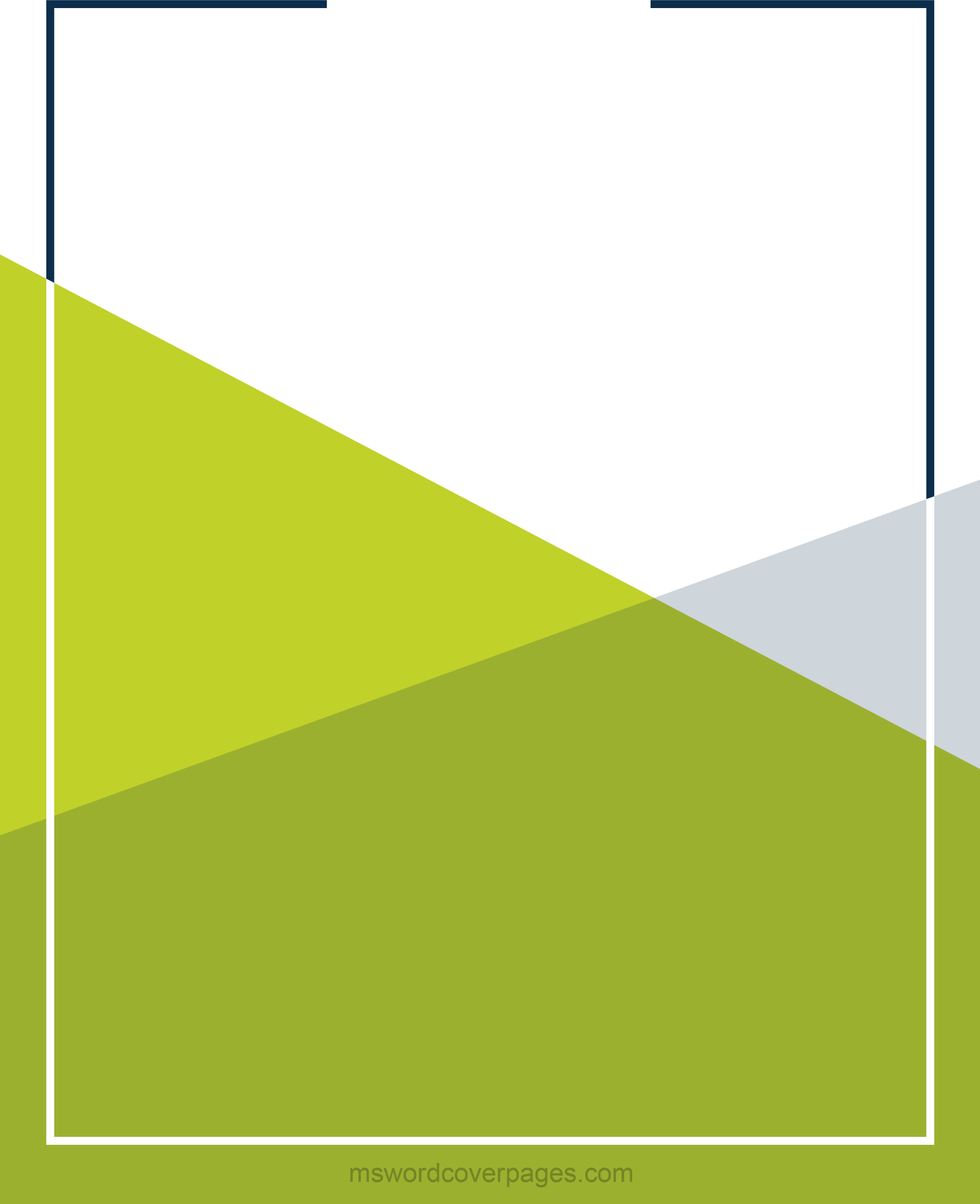 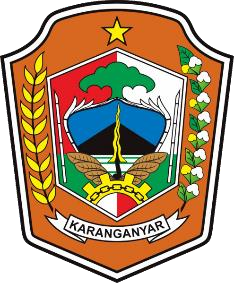 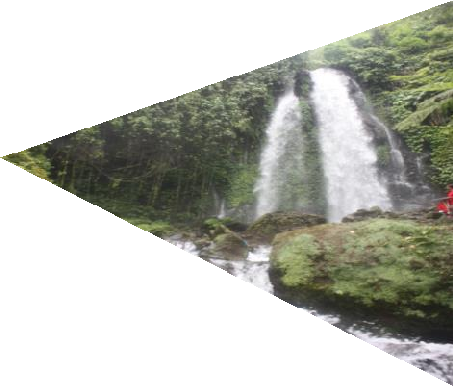 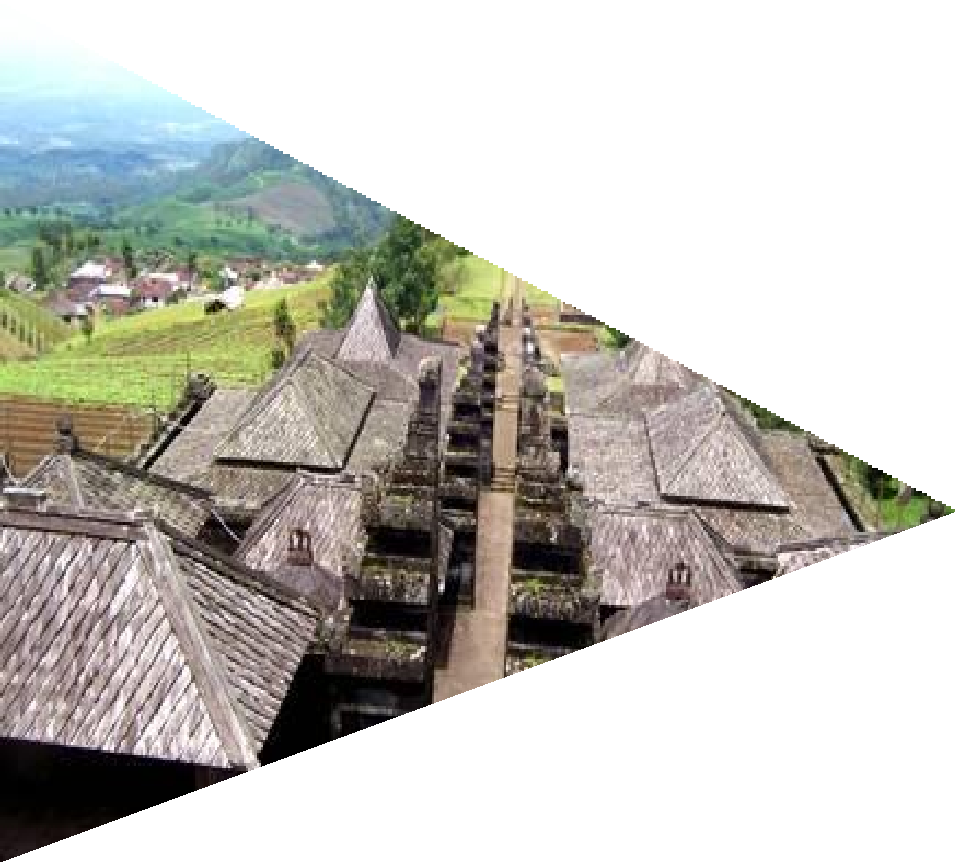   LKJIP	LAPORAN KINERJA INSTANSI PEMERINTAHTAHUN 2020DINAS PARIWISATA PEMUDA DAN OLAHRAGAPEMERINTAH KABUPATEN KARANGANYARPEMERINTAH KABUPATEN KARANGANYAR DINAS PARIWISATA PEMUDA DAN OLAHRAGA KABUPATEN KARANGANYAR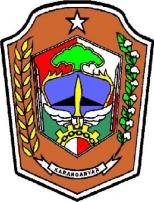 LAPORAN KINERJA INSTANSI PEMERINTAH (LKjIP)TAHUN 2020Jalan Lawu Timur No. 1, Tegalasri, Bejen, Karanganyar Telp. (0271) 495439 Fax.(0271) 495439Email. disparpora.karanganyar@gmail.com Kode Pos 57712 KARANGANYARKATA PENGANTARPuji Syukur kehadirat Tuhan Yang Maha Esa, penyusunan Laporan Kinerja Instansi Pemerintah Dinas Pariwisata Pemuda dan Olahraga Kabupaten karanganyar Tahun 2020 dapat diselesaikan.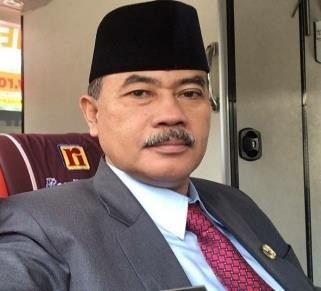 Dinas Pariwisata Pemuda dan Olahraga adalah salah satu unsur pelaksana program dari pemerintah di bidang Pariwisata, Pemuda dan Olahraga yang dalam menjalankan kegiatannya berkewajiban membuat Laporan Kinerja Instansi Pemerintah (LKjIP) yang merupakan laporan pertanggung jawaban pelaksanaan program dan kegiatan. Laporan Kinerja Instansii Pemerintah (LKjIP) adalah salah satu faktor penting yang sangat menentukan suatu kebijaksanaan pelaksanaan program pemerintah yang akan memperjelas arah dan tujuan yang akan dicapai sesuai dengan Visi dan Misi Kedinasan, sehingga mempermudah menentukan arah kebijaksanaan yang akan dilaksanakan dan sebagai evaluasi pelaksanaan kegiatan dari program-program yang telah ditentukan dalam 1 (satu) tahun anggaran.Semoga Laporan Kinerja Instansi Pemerintah (LKjIP) Dinas Pariwisata Pemuda dan Olahraga Kabupaten Karanganyar ini dapat memberikan manfaat, masukan serta pertimbangan bagi pengambil kebijakan.Karanganyar,  30  Januari  2021 KEPALA DINAS PARIWISATA PEMUDA DAN OLAHRAGA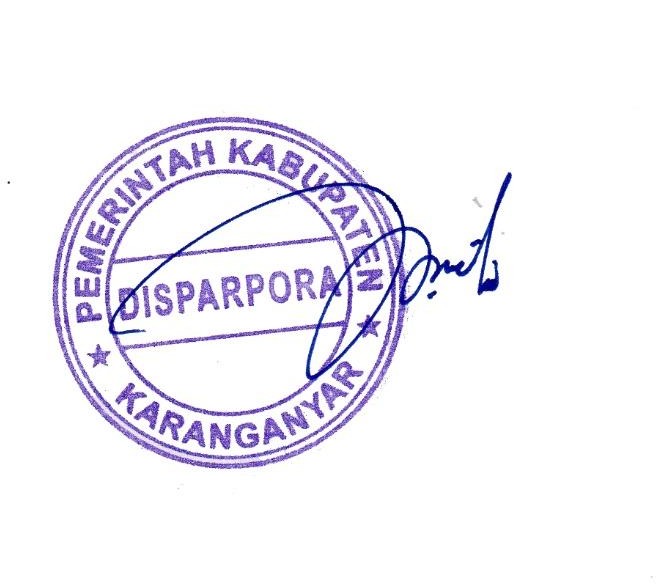 KABUPATEN KARANGANYARDrs. TITIS SRI JAWOTOPembina Utama Muda NIP. 19660923 198603 1 003RINGKASAN EKSEKUTIFDinas Pariwisata Pemuda dan Olahraga Kabupaten Karanganyar adalah salah satu dinas yang keberadaannya di bawah kewenangan Bupati Karanganyar dan merupakan suatu unsur kegiatan pemerintah yang menjalankan urusan dibidang Pariwisata, Pemuda dan Olahraga yang dalam menjalankan program dan kegiatan wajib membuat laporan pertanggungjawaban.Akuntabilitas sebagai salah satu pilar tata kepemerintahan yang baik, merupakan pertanggungjawaban atas mandate yang melekat pada suatu lembaga. Berdasarkan hal tersebut, Dinas Pariwisata Pemuda dan Olahraga Kabupaten Karanganyar menyusun Laporan Kinerja Instansi Pemerintah (LKjIP) Tahun 2020. Secara keseluruhan LKjIP ini menyajikan dan mengungkapkan pencapaian kinerja dari 2 (dua) sasaran. Kesimpulan hasil penilaian sendiri kinerja dari Dinas Pariwisata Pemuda Dan Olahraga Kabupaten Karanganyar pencapaian sasaran dirinci dari Hasil Pengukuran Pencapaian Sasaran (PPS) dicapai dengan rincian sebagai berikut:Sasaran Strategis 1: Meningkatnya kinerja Sektor Pariwisata tercapai sebesar 123%.Sasaran Strategis 2: Meningkatnya fasilitasi bidang Kepemudaan dan Keolahragaan tercapai sebesar 158.12%.Dalam rangka mendukung pencapaian Sasaran Strategis, Dinas Pariwisata Pemuda dan Olahraga Kabupaten Karanganyar untuk Tahun Anggaran 2020 memperoleh alokasi Belanja Langsung dari Anggaran Pendapatan Belanja Daerah (APBD) dan Dana Alokasi Khusus (DAK) Anggaran Pendapatan Belanja Negara dari Kementrian Pariwisata dan Ekonomi Kreatif sebesar Rp. 8.348.105.000,-. Dari total anggaran belanja langsung terealisasi sebesar Rp. 5.847.636.812,-. atau sebesar 70,04% dan selisih anggaran yang tidak terealisasi sebesar Rp. 2.500.468.188,- atau sebesar 29,96%.Evaluasi atas pencapaian kinerja dan permasalahan yang ditemui pada setiap sasaran menunjukkan beberapa tantangan yang perlu menjadi perhatian bagi Dinas Pariwisata Pemuda dan Olahraga Kabupaten Karanganyar ke depan adalah sebagai berikut:Untuk lebih mengoptimalkan pendapatan, maka pariwisata harus dikelola secara tepat dan profesional terlebih pariwisata memberikan kontribusi yang harus diperhitungkan bagi Pendapatan Asli Daerah PAD). Oleh karena itu,bukan hal yang terlalu berlebihan bila pengembangan dan pembangunan pariwisata menjadi prioritas pembangunan di Kabupaten Karanganyar.Kerjasama dan koordinasi antar daerah dalam bidang pariwisata yang selama ini sudah terjalin dengan baik harus tetap dipertahankan dan dijaga kelanjutannya.Pembangunan di bidang kepemudaan dan olahraga agar terus ditingkatkan. Peran serta pemuda dalam pembangunan adalah penting, dan memasyarakatkan olahraga adalah hal yang prioritas. Sehingga perlu adanya pembangunan yang berkelanjutan dalam bidang pariwisata, kepemudaan dan keolahragaan agar tercapai sasaran yang telah ditetapkan.DAFTAR ISIBAB I PENDAHULUANLatar BelakangTata kelola pemerintahan yang baik (good governance) merupakan prasayarat bagi setiap pemerintahan untuk mewujudkan aspirasi masyarakat dan mencapai tujuan cita-cita bangsa. Dalam rangka itu diperlukan pengembangan dan penerapan sistem pertanggungjawaban yang tepat, jelas, terukur dan legitimate sehingga penyelenggaraan pemerintahan dan pembangunan dapat berdaya guna, berhasil guna, bersih dan bertanggungjawab serta bebas dari korupsi, kolusi dan nepotisme.Laporan Kinerja Instansi Pemerintah (LKjIP) disusun dalam rangka pelaksanaan amanah Peraturan Presiden Republik Indonesia Nomor 29 tahun 2014 tentnag SIstem Akuntabilitas Kinerja Instansi Pemerintah (SAKIP) dan dan Peraturan Menteri Pendayagunaan Aparatur Negara dan Reformasi Birokrasi Nomor 53 tahun 2014 tentang Petunjuk Teknis Perjanjian Kinerja, Pelaporan Kinerja dan Tata Cara Reviu atas Laporan Kinerja Instansi Pemerintah.Laporan Kinerja Dinas Pariwisata Pemuda dan Olahraga Kabupaten Karanganyar disusun secara periodik setiap akhir tahun anggaran sebagai media pertanggungjawaban atas keberhasilan atau kegagalan pelaksanaan program dan kegiatan dalam rangka mencapai misi organisasi secara terukur dengan sasaran kinerja yang telah ditetapkan. Ada dua sasaran kinerja Dinas Pariwisata Pemuda dan Olahraga Kabupaten Karanganyar yang harus dicapai, yaitu:Meningkatnya kinerja sektor pariwisataMeningkatnya fasilitasi bidang kepemudaan dan keolahragaanMaksud dan TujuanLaporan Kinerja Dinas Pariwisata Pemuda dan Olahraga (Dispapora) Kabupaten Karanganyar Tahun 2020 ini merupakan Laporan pelaksanaan kinerja tahun kedua dari Rencana Strategis (Renstra) Dinas Pariwisata Pemuda dan Olahraga Kabupaten Karanganyar tahun 2018-2023. Maksud disusunnya Laporan Kinerja Disparpora Kabupaten Karanganyar tahun 2020 adalah untuk memberikan gambaran kinerja penyelenggaraan pemerintahan yang jelas,transparan, dan dapat dipertanggungjawabkan dalam pencapaian target sasaran kinerja dalam kurun waktu tahun 2020 sebagai wujud akuntabilitas kinerja.Tujuan penyusunan Laporan Kinerja Dinas Pariwisata Pemuda dan Olahraga Kabupaten Karanganyar Tahun 2020 yaitu dapat memberikan informasi mengenai perencanaan, pengukuran, pelaporan dan evaluasi kinerja Dinas Pariwisata Pemuda dan Olahraga Kabupaten Karanganyar selama tahun anggaran 2020, dan sebagai bahan evaluasi kinerja Dinas Pariwisata Pemuda dan Olahraga sebagai bahan acuan untuk perbaikan dan peningkatan kinerja kinerja di tahun berikutnya, serta meningkatkan kepercayaan masyarakat terhadap Dinas Pariwisata Pemuda dan Olahraga dengan menerapkan asas transparansi, sistematik dan akuntabel serta responsif terhadap aspirasi masyarakat maupun lingkungan.Dasar HukumDasar hukum yang melandasi disusunnya Laporan Kinerja Instansi Pemerintah (LKjIP) Dinas Pariwisata Pemuda dan Olahraga Kabupaten Karanganyar Tahun 2020, yaitu:Undang-Undang Nomor 17 Tahun 2003 tentang Keuangan Negara yang mengisyaratkan pentingnya Akuntabilitas dalam Perencanaan anggaran dan pertanggungjawaban anggaran;Peraturan Pemerintah Nomor 8 Tahun 2006 tentang Pelaporan Keuangan dan Kinerja Instansi Pemerintah;Peraturan Pemerintah Nomor 39 Tahun 2006 tentang Tata Cara Pengendalian dan Evaluasi Pelaksanaan Rencana Pembangunan;Peraturan Presiden Republik Indonesia Nomor 29 Tahun 2014 tentang Sistem Akuntabilitas Kinerja Instansi Pemerintah;Instruksi Presiden Republik Indonesia Nomor 5 Tahun 2004 tentang Percepatan Pemberantasan Korupsi;Peraturan Menteri Negara Pendayagunaan Aparatur Negara dan Reformasi Birokrasi Nomor 53 Tahun 2014 tentang Petunjuk Teknis Perjanjian Kinerja, Pelaporan Kinerja dan Tata Cara Reviu atas Laporan Kinerja Instansi Pemerintah;Peraturan Daerah Nomor 10 Tahun 2019 tentang Rencana Pembangunan Jangka Menengah Daerah Kabupaten Karanganyar Tahun 2018-2023;Peraturan Daerah Nomor 16 Tahun 2016 tentang Pembentukan dan Susunan Perangkat Daerah Kabupaten Karanganyar;Peraturan Daerah Kabupaten Karanganyar Nomor 21 Tahun 2019 tentang Anggaran Pendapatan dan Belanja Daerah Tahun Anggaran 2020 (Lembaran Daerah Kabupaten Karanganyar Tahun 2019 Nomor 21);Peraturan Bupati Karanganyar No 109 Tahun 2016 tentang Kedudukan, Susunan Organisasi, Tugas, Fungsi, dan Tata Kerja Dinas Pariwisata, Pemuda dan Olahraga;Peraturan Bupati Karanganyar Nomor 101 Tahun 2019 tentang Penjabaran Anggaran Pendapatan dan Belanja Daerah Tahun Anggaran 2020 (Berita Daerah Kabupaten Karanganyar Tahun 2019 Nomor 101) sebagaimana telah diubah dengan Peraturan Bupati Nomor 3 Tahun 2020 tentang Perubahan Atas Peraturan Bupati Karanganyar Nomor 101 Tahun 2019 tentang Penjabaran Anggaran pendapatan dan Belanja Daerah Tahun Anggaran 2020.Penyusunan Laporan Kinerja Dinas Pariwisata Pemuda dan Olahraga Kabupaten Karanganyar Tahun 2020 berdasarkan pada Rencana Strategis (Renstra) Dinas Pariwisata Pemuda dan Olahraga Kabupaten Karanganyar tahun 2018-2023.Gambaran Umum Dinas Pariwisata Pemuda dan OlahragaKedudukanDalam melaksanakan tugas pokok dan fungsinya, Dinas Pariwisata Pemuda dan Olahraga Kabupaten Karanganyar berdasarkan Peraturan Bupati Nomor 109 Tahun 2016 tentang Kedudukan, Susunan Organisasi, Tugas, Fungsi dan Tata Kerja Dinas Pariwisata Pemuda dan Olahraga Kabupaten Karanganyar. Dinas Pariwisata Pemuda dan Olahraga Kabupaten Karanganyar adalah salah satu organisasi perangkat daerah (OPD) yang ada di lingkungan Pemerintahan Kabupaten Karanganyar yang mengemban tugas untuk menyelenggarakan urusan Pemerintah di bidang Pariwisata, Kepemudaan dan keolahragaan. Ada 2 (dua) urusan yang di tangani oleh Dinas Pariwisata Pemuda dan Olahraga Kabupaten Karanganyar yaitu urusan pilihan Pariwisata dan urusan wajib bukan pelayanan dasar Kepemudaan dan Keolahragaan.Tugas dan FungsiPeraturan Bupati Karanganyar Nomor 109 Tahun 2016 tentang kedudukan, susunan organisasi, tugas, fungsi dan tata kerja Dinas Pariwisata Pemuda dan Olahraga menetapkan bahwa Dinas Pariwisata Pemuda dan Olahraga Kabupaten Karanganyar mempunyai tugas melaksanakan urusan pemerintahan bidang pariwisata, pemuda dan olahraga yang menjadi kewenangan daerah.Dalam melaksanakan tugas tersebut, Dinas Pariwisata Pemuda dan Olahraga Kabupaten Karanganyar mempunyai fungsi:perumusan kebijakan teknis bidang pariwisata, pemuda dan olahraga;pelaksanaan kebijakan bidang pariwisata, pemuda dan olahraga;pelaksanaan evaluasi dan pelaporan bidang pariwisata, pemuda dan olahraga;pelaksanaan administrasi dinas bidang pariwisata, pemuda dan olahraga;pelaksanaan tugas lain sesuai dengan tugas dan fungsinya.Struktur OrganisasiBerdasarkan Peraturan Daerah Kabupaten Karanganyar Nomor 16 Tahun 2016 tentang Pembentukan Susunan Perangkat Daerah Kabupaten Karanganyar bahwa salah satu dinas daerah berubah status yang memiliki tipe B adalah Dinas Pariwisata Pemuda dan Olahraga Kabupaten Karanganyar yang berwenang melaksanakan tugas dalam bidang Pariwisata, Pemuda dan Olahraga. Adapun susunan Organisasi Dinas Pariwisata Pemuda dan Olahraga Kabupaten Karanganyar sebagai berikut:Kepala DinasSekretariatSub Bagian Umum dan KepegawaianSub Bagian Perencanaan dan KeuanganBidang Destinasi PariwisataSeksi Obyek WisataSeksi Pengembangan Destinasi WisataBidang Pengembangan PariwisataSeksi Pemasaran PariwisataSeksi Pembinaan Ekonomi KreatifBidang Pemuda dan OlahragaSeksi KepemudaanSeksi KeolahragaanKelompok Jabatan Fungsional TertentuDinas Pariwisata Pemuda dan Olahraga Kabupaten Karanganyar dalam melaksanakan tugas pokok dan fungsinya didukung oleh Sumber Daya Manusia sebagai berikut :Menurut Jabatan/Eselon/JFU:Jumlah Pegawai Negeri pada Dinas Pariwisata Pemuda dan Olahraga Kabupaten Karanganyar sebanyak 37 orang, seperti terinci dalam Tabel 1.1 sebagai berikut:Tabel 1. 1 Jumlah Pegawai Berdasarkan Jabatan/Eselon/JFUMenurut Golongan:Berdasarkan golongan kepangkatan, pegawai pada Dinas Pariwisata Pemuda dan Olahraga Kabupaten Karanganyar dirinci dalam Tabel 1.2 sebagai berikut:Tabel 1. 2 Jumlah Pegawai Berdasarkan Golongan KepangkatanMenurut Tingkat Pendidikan:Menurut tingkat pendidikan, sebagian besar pegawai pada Dinas Pariwisata Pemuda dan Olahraga Kabupaten Karanganyar berijazah strata 1 (S1), lebih jelas dirinci pada tabel 1.3 sebagai berikut:Tabel 1. 3 Jumlah Pegawai Berdasarkan Tingkat PendidikanIsu – Isu StrategisIsu Strategis yang dihadapi oleh Dinas Pariwisata Pemuda dan Olahraga Kabupaten Karanganyar dalam rangka pelaksanaan pembangunan bidang pariwisata, pemuda dan olahraga adalah sebagai berikut:Kontribusi Pendapatan Asli Daerah (PAD) Sektor Pariwisata masih kecil;Sektor pariwisata selain wisata alam masih belum optimal;Pengembangan pariwisata berbasis ekonomi kreatif belum optimal;Prestasi kejuaraan nasional dan internasional belum banyak dan masih membutuhkan pembinaan/pelatihan;Jumlah Klaster Kewirausahaan Pemuda belum optimal;Masih rendahnya peran serta pemuda dalam pembangunan, terlihat dari sedikitnya jumlah pemuda pelopor, organisasi kepemudaan.Sistematika Laporan Kinerja Instansi PemerintahSistematika penulisan Laporan Kinerja Instansi Pemerintah (LKjIP) Dinas Pariwisata Pemuda dan Olahraga Kabupaten Karanganyar Tahun 2020 terdiri dari 4 (empat) BAB sebagai berikut:BAB I PENDAHULUANDalam Bab ini menjelaskan secara ringkas latar belakang, maksud dan tujuan, Dasar hukum, Struktur Organisasi, Tugas dan Fungsi Dinas Pariwisata Pemuda dan Olahraga Kabupaten KaranganyarBAB II PERENCANAAN STRATEGISDalam Bab ini disajikan mengenai rencana strategis, dan perjanjian kinerja, serta rencana kinerja tahunan yang ingin dicapai pada tahun bersangkutan serta bagaimana kaitannya dengan capaian visi dan misi Kepala DaerahBAB III AKUNTABILITAS KINERJADalam Bab ini disajikan uraian hasil pengukuran kinerja, evaluasi dan analisis akuntabilitas kinerja. Termasuk perbandingan data kinerja, factor keberhasilan atau kegagalan, dan permasalahan yang dihadapi serta Langkah- langkah antisipatif yang akan diambil. Dan juga disajikan realisasi anggaran dalam rangka mencapai sasaran kinerja yang telah ditetapkan, termasuk analisis tentang capaian indikator kinerja dan efisiensi.BAB IV PENUTUPDalam Bab ini berisi kesimpulan secara umum tentang keberhasilan atau kegagalan dalam mencapai target kinerja dan kendala utama yang berkaitan dengan kinerja serta strategi pemecahan masalah.BAB II PERENCANAAN STRATEGISPerencanaan StrategisRencana Strategis Dinas Pariwisata Pemuda dan Olahraga merupakan bentuk komitmen Dinas Pariwisata Pemuda dan Olahraga dalam mendukung visi dan misi Pemerintah Kabupaten Karanganyar yang tertuang dalam Rencana Pembangunan Jangka Menengah Daerah (RPJMD) Tahun 2018- 2023.RPJMD Pemerintah Kabupaten Karanganyar merupakan dokumen acuan pokok pelaksanan pemerintahan sesuai Peraturan Daerah Kabupaten Karanganyar yang tertuang dalam Peraturan Daerah Nomor 10 Tahun 2019 tentang Rencana Pembangunan Jangka Menengah Daerah Kabupaten Karanganyar Tahun 2018-2023.Rencana Strategis (Renstra) Dinas Pariwisata Pemuda dan Olahraga Kabupaten Karanganyar Tahun 2018 – 2023 adalah sebuah dokumen perencanaan Perangkat Daerah lima tahunan yang akan dijadikan acuan bagi perencanaan tahunan selama kurun waktu Tahun 2018 – 2023. Renstra memuat tujuan, sasaran dan strategi bagi penyelenggaraan program dan kegiatan di Dinas Pariwisata Pemuda dan Olahraga Kabupaten Karanganyar.Dinas Pariwisata Pemuda dan Olahraga yang merupakan unit kerja dari Kabupaten Karanganyar mempunyai peran yang sangat strategis dalam pelaksanaan pemerintahan, pembangunan dan pelayanan masyarakat yang mendukung pencapaian tujuan dan sasaran pembangunan Kabupaten Karanganyar.Visi dan Misi Kepala DaerahBerdasarkan pada tujuan dan sasaran pemerintah daerah dan sesuai tugas dan fungsinya, Dinas Pariwisata Pemuda dan Olahraga Kabupaten Karanganyar mendukung pencapaian Misi 2 dan 5 dengan sasaran Meningkatnya produktivitas di bidang industri, pertanian, dan pariwisata dan Meningkatnya prestasi pemuda dan olahraga. Visi dan Misi Kepala Daerah dijabarkan dalam tujuan dan sasaran daerah dalam tabel RPJMD Kabupaten Karanganyar Tahun 2018-2023 pada Tabel 2.1 beriikut.Tabel 2. 1 Ringkasan Visi Misi RPJMD Kabupaten Karanganyar 2018-2023Sumber : RPJMD Kabupaten Karanganyar 2018-2023Berdasarkan Tabel 2.1, Dinas Pariwisata Pemuda dan Olahraga Kabupaten Karanganyar mendukung pencapaian Misi 2 dengan sasaran “Meningkatnya produktivitas di bidang industri, pertanian, dan pariwisata” dan Misi 5 dengan sasaran “Meningkatnya prestasi pemuda dan olahraga”, dengan indikator capaian sasaran “Jumlah Prestasi Pemuda di regional/ nasional/internasional” dan “Jumlah Prestasi Olahraga di regional/nasional/internasional”.Tujuan dan Sasaran Perangkat Daerah TujuanMengacu pada Visi dan Misi Pemerintah Daerah yang telah ditetapkan, maka tujuan jangka menengah Dinas Pariwisata Pemuda dan Olahraga Kabupaten Karanganyar tahun 2018-2023 adalah “Meningkatnya kunjungan wisata, kualitas pemuda dan olahraga”Sasaran StrategisMengacu pada tujuan yang telah ditetapkan, maka sasaran yang hendak dicapai dalam kurun waktu lima tahun seperti pada Tabel. 2.2 berikut.Tabel 2. 2 Sasaran Strategis Dinas Pariwisata Pemuda dan OlahragaRencana Kinerja TahunanRencana Strategis (Renstra) Dinas Pariwisata Pemuda dan Olahraga Tahun 2018-2023 yang setiap tahunnya dijabarkan dalam dokumen Rencana Kinerja Anggaran (RKA) tahun 2020 selanjutnya ditetapkan dalam Rencana Kinerja Tahunan (RKT) 2020. Berdasarkan hasil evaluasi sampai dengan Triwulan II Tahun 2020, serta kondisi daerah dengan adanya pandemi Covid- 19 yang mempengaruhi semua sektor termasuk Pariwisata dan Olahraga, maka dilakukan perubahan target indikator sasaran yaitu %PAD sektor Pariwisata dan %Peningkatan Atlit berprestasi seperti pada tabel 2.3 berikut.Tabel 2. 3 Rencana Kinerja Tahunan (RKT) 2020Dalam rangka mewujudkan Tujuan dan Sasaran yang telah ditentukan pada tahun 2020 maka langkah selanjutnya adalah bagaimana tujuan dan sasaran tersebut dapat dicapai. Cara mencapai tujuan dan sasaran Dinas Pariwisata Pemuda dan Olahraga melalui perumusan strategis yang diterjemahkan ke dalam program dan kegiatan seperti tertuang dalam tabel 2.4 sebagai berikut.Tabel 2. 4 Strategi, Program dan KegiatanPerjanjian Kinerja Tahun 2020Perjanjian Kinerja (PK) merupakan proses penyusunan rencana kinerja kegiatan tahunan, sebagai penjabaran dari sasaran dan program yang telah ditetapkan. Di dalamnya ditetapkan rencana capaian kinerja tahunan untuk seluruh indikator kinerja yang ada pada tingkat sasaran. Penyusunan ini seiring dengan agenda penyusunan kebijakan anggaran serta merupakan komitmen seluruh anggota organisasi untuk mencapainya dalam tahun tertentu. Berbagai kegiatan telah dilaksanakan guna mendorong tercapainya sasaran-sasaran yang diharapkan dapat tercapai tahun 2020. Tujuan disusunnya Perjanjian Kinerja adalah :Sebagai wujud nyata komitmen antara penerima dan pemberi tugas untuk meningkatkan integritas, akuntabilitas, transparansi, dan kinerja Aparatur.Menciptakan tolok ukur kinerja sebagai dasar evaluasi kinerja aparatur.Sebagai dasar bagi pemberi amanah untuk melakukan monitoring, evaluasi dan supervisi atas perkembangan/ kemajuan kinerja penerima amanah.Sebagai dasar dalam penetapan sasaran kerja pegawai (SKP).Dalam penyusunan perjanjian kinerja instansi mengacu pada Renstra, RKT, IKU, dan anggaran atau DPA. Perjanjian Kinerja Dinas Pariwisata Pemuda dan Olahraga dengan Bupati karanganyar Tahun 2020, secara lengkap tercantum pada Tabel 2.5 berikut.Tabel 2. 5 Perjanjian Kinerja Tahun 2020Pada tahun 2020, Dinas Pariwisata Pemuda dan Olahraga Kabupaten Karanganyar melaksanakan perubahan Perjanjian Kinerja Tahun 2020. Perubahan Perjanjian Kinerja dilakukan berdasarkan Peraturan Bupati Karanganyar Nomor 66 Tahun 2020 tentang Perubahan Atas Peraturan Bupati Karanganyar Nomor 63 Tahun 2019 tentang Rencana Kerja Pemerintah Daerah Tahun 2020, maka Dinas Pariwisata Pemuda dan Olahraga melakukan Perubahan Perjanjian Kinerja Tahun 2020 pada tabel 2.6 sebagai berikut.Tabel 2. 6 Perubahan Perjanjian Kinerja Tahun 2020Rencana Anggaran Tahun 2020Dinas Pariwisata Pemuda dan Olahraga Kabupaten Karanganyar pada tahun anggaran 2020 melaksanakan program dengan anggaran belanja langsung Rp. 13.297.234.000,-. Dan melalui mekanisme rasionalisasi anggaran penanganan Covid-19 dan perubahan APBD tahun 2020 menjadi Rp.8.348.105.000,-.Anggaran belanja langsung tahun 2020 Dinas Pariwisata Pemuda dan Olahraga Kabupaten Karanganyar yang dialokasikan untuk pencapaian sasaran strategis adalah sebagai berikut pada tabel 2.7.Tabel 2. 7 Anggaran Belanja langsung per Sasaran StrategisBAB III AKUNTABILITAS KINERJACapaian Kinerja Tahun 2020Sebagai tindak lanjut pelaksanaan Peraturan Presiden Nomor 29 Tahun 2010 tentang Sistem Akuntabilitas Kinerja Instansi Pemerintah dan Peraturan Menteri Pendayagunaan Aparatur Negara dan Reformasi Birokrasi Nomor 53 Tahun 2014 tentang Petunjuk Teknis Perjanjian Kinerja, Pelaporan Kinerja dan tata cara Review Atas Laporan Kinerja Instansi Pemerintah, setiap instansi pemerintah wajib menyusun Laporan Kinerja yang melaporkan progres kinerja atas mandat dan sumber daya yang digunakannya.Dinas Pariwisata Pemuda dan Olahraga Kabupaten Karanganyar telah melaksanakan penilaian kinerja dengan mengacu pada Perubahan Perjanjian Kinerja Dinas Pariwisata Pemuda dan Olahraga Kabupaten Karanganyar Tahun 2020. Penilaian ini dilakukan untuk mengevaluasi dan mengukur keberhasilan atas pencapaian tujuan dan sasaran organisasi sebagaimana yang telah ditetapkan pada perencanaan jangka menengah. Selanjutnya dilakukan kategorisasi kinerja (penentuan posisi) sesuai dengan tingkat capaian kinerja dalam skala pengukuran pada Tabel 3.1 sebagai berikut.Tabel 3. 1 Skala Nilai Peringkat KinerjaSumber: Permendagri Nomor 86 Tahun 2017Dalam rangka mengukur dan peningkatan kinerja serta lebih meningkatnya akuntabilitas kinerja pemerintah, maka setiap instansi pemerintah perlu menetapkan Indikator Kinerja Utama (IKU). IKU digunakan sebagai ukuran keberhasilan dari instansi pemerintah yang bersangkutan.Pada tahun 2020, Dinas Pariwisata Pemuda dan Olahraga telah melaksanakan seluruh program dan kegiatan yang menjadi tanggung jawabnya. Sesuai dengan Perubahan Perjanjian Kinerja Kepala DinasPariwisata Pemuda dan Olahraga Kabupaten Karanganyar Tahun 2020 dan Rencana Strategis Dinas Pariwisata Pemuda dan Olahraga, setidaknya terdapat 2 sasaran strategis yang terbagi menjadi 4 indikator kinerja yang harus diwujudkan pada tahun 2020 seperti pada Tabel 3.2.Tabel 3. 2 Realisasi Target Sasaran Strategis Tahun 2020Dari Tabel 3.2, terdapat satu indikator kinerja urusan Pariwisata dan tiga indikator kinerja urusan Pemuda dan Olahraga. Urusan Pariwisata dengan indikator sasaran % PAD sektor pariwisata dengan perubahan target Rp.794.600.000,- dapat terealisasi sebesar Rp. 1.002.205.093,- dengan tingkat capaian 123%. Target dapat dicapai dengan kategori Sangat Tinggi.Urusan Pemuda dan Olahraga dengan indikator sasaran %Organisasi kepemudaan yang aktif dengan target 11 organisasi kepemudaan aktif dapat terealisasi 10 organisasi kepemudaan aktif dengan tingkat capaian 86.56%. Target dapat dicapai dengan kategori tinggi. Untuk Indikator kinerja sasaran%Wirausaha muda dengan target 971 pemuda berwirausaha dapat terealisasi 853 pemuda berwirausaha dengan tingkat capaian 87.81%. Dengan demikian target dapat dicapai dengan kategori Tinggi. Untuk indikator sasaran %Peningkatan atlet berprestasi dengan target 5 medali dapat terealisasi 15 medali dengan tingkat capaian 300%. Dengan demikian target dapat dicapai dengan kategori Sangat Tinggi.Untuk lebih jelasnya dapat kita lihat pada Tabel 3.3 sebagai berikut.Tabel 3. 3 Perbandingan Target dan Realisasi Sasaran Strategis Tahun 2020Laporan Kinerja Instansi Pemerintah DISPARPORA Tahun 2020Evaluasi dan Analisis Capaian Kinerja Sasaran StrategisAdapun evaluasi dan analisis secara rinci untuk setiap indikator kinerja menurut sasaran strategis diuraikan sebagai berikut:Analisa Sasaran Strategis 1 (Meningkatnya Kinerja Sektor Pariwisata)Sasaran strategis ini ditentukan berdasarkan pertimbangan bahwa diperlukan suatu bentuk pemasaran pariwisata yang dilakukan secara efektif dan efisien serta dalam bentuk pengembangan destinasi wisata agar wisatawan selalu berminat untuk datang ke Kabupaten Karanganyar dan peningkatan sarana dan prasarana destinasi wisata yang memadai dan peningkatan sumber daya pariwisata dan ekonomi kreatif yang handal dan professional.Perbandingan Target dan Realisasi KinerjaTolak ukur capaian Sasaran Strategis ini terdapat 1 (satu) indikator yaitu persentase PAD sektor pariwisata. Untuk mengukur capaian kinerja pada Sasaran Strategis dimaksud maka dilakukan pengukuran kinerja seperti pada Tabel 3.4 sebagai berikut:Tabel 3. 4 Capaian Kinerja Tahun 2020 berdasarkan TargetPenilaian kinerja dilakukan dengan memberikan peringkat capaian kinerja sesuai dengan skala pengukuran kinerja LKjIP pada Tabel 3.1. Berdasarkan Tabel 3.4 dapat dilihat bahwa realisasi persentase PAD sektor pariwisata telah memenuhi target yang sudah ditetapkan. Pencapaian indikator kinerja pada sasaran 1 Tahun 2020 dengan perubahan target PAD sebesar Rp.794.600.000,- tercapai Rp.1.002.205.093,- atau sebesar 123% dengan kategori Sangat Tinggi.Perbandingan Persentase PAD Sektor Pariwisata Periode RPJMD 2018- 2023Adanya capaian kinerja merupakan target Organisai Perangkat Daerah dalam memberikan kontribusi terhadap kemajuan daerah dan meningkat dari tahun ke tahun. Perbandingan realisasi kinerja tahun 2020dengan tahun periode RPJMD 2018-2023 dapat dilihat pada Tabel 3.5 sebagai berikut.Tabel 3. 5 Perbandingan PAD Sektor Pariwisata Periode RPJMD 2018- 2023Dari Tabel 3.5 menunjukkan capaian kinerja selama dua tahun selalu mengalami kenaikan dari tahun 2018 dan 2019, namun mengalami penurutan drastis pada tahun 2020. Pada tahun 2018 merupakan baseline periode RPJMD dengan capaian PAD sektor pariwisata sebesar Rp.2.193.750.713,-. Pada Tahun 2019 juga mengalami peningkatan dibandingkan tahun 2018 sebesar Rp. 2.197.407.949,-. Hal ini tidak lepas dari pelaksanaan program pemasaran wisata dan pengembangan destinasi wisata yang baik sehingga memberikan hasil positif bagi pertumbuhan PAD sektor pariwisata. Namun pada tahun 2020 mengalami penurunan drastis hanya tercapai Rp.1.002.205.093,- karena mengalami pandemi Covid-19 yang mengakibatkan program yang telah direncanakan sulit terealisasi dan destinasi wisata tutup sekitar tiga bulan dan setelah diberlakukannya new normal masih mengalami penurunan pengunjung.Perbandingan Realisasi Kinerja dengan Target Jangka MenengahPerhitungan realisasi capaian kinerja tahun 2020 dibandingkan dengan target Jangka Menengah (RPJMD) mengukur sejauh mana perbandingan tingkat kinerja yang telah dicapai tahun ke-n dengan tahun akhir RPJMD. Hal tersebut tersaji dalam tabel 3.6 berikut.Tabel 3. 6 Capaian Kinerja Tahun 2020 Dibandingkan dengan Target Jangka MenengahTabel 3.6 menunjukkan bahwa capaian indikator sasaran kinerja pada Sasaran Strategis 1 pada tahun 2020 masih rendah dibandingkan dengan target akhir RPJMD. Dalam dua tahun berjalan periode RPJMD baru terealisasi 43.83%. Hal ini menunjukkan perlu adanya peningkatan dalam perencanaan strategis Dinas Pariwisata Pemuda dan Olahraga di tiga tahun mendatang sehingga kegiatan yang mendukung pencapaian sasaran strategis 1 dapat efektif dan efisien mencapai target akhir RPJMD.Analisis Penyebab Keberhasilan Peningkatan KinerjaPencapaian sasaran strategis 1 dicerminkan dalam capaian Indikator Kinerja yaitu persentase PAD sektor pariwisata. Tahun 2020, persentase PAD sektor pariwisata mengalami perubahan target yang semula sebesar 0.67% menjadi 0.26%. Adapun evaluasi dan analisis secara rinci adalah bahwa pencapaian persentase peningkatan PAD sektor pariwisata tahun 2020 telah melebihi perubahan target yaitu target sebesar 0.26% dapat tercapai 0.32%. Capaian kinerja persentase PAD sektor pariwisata telah memenuhi target di tahun 2020 namun masih rendah jika dibandingkan dengan tahun sebelumnya.Anggaran untuk program yang mendukung tercapainya sasaran strategis 1 mengalami realokasi untuk penanganan pandemi virus Covid-19. Hal ini berdampak pada program sulit terealisasi maksimal karena semua destinasi wisata di Kabupaten Karanganyar ditutup sekitar tiga bulan periode Maret-Mei. Setelah diberlakukannya tatanan new normal, Dinas Pariwisata Pemuda dan Olahraga melakukan usaha dengan meninjau langsung ke seluruh obyek wisata dan industri usaha pariwisata untuk memastikan semua melaksanakan protokol kesehatan agar wisatawan nyaman dan aman. Namun setelah destinasi wisata dibuka belum mengembalikan minatmasyarakat untuk berwisata dan cenderung tetap tinggal di rumah karena isu penyebaran virus yang semakin masif. Hal ini yang membuat capaian kinerja persentase PAD sektor pariwisata di tahun 2020 mengalami penurunan dari tahun sebelumnya tapi dapat melebihi target perubahan yang telah ditetapkan.Selain itu terdapat prestasi yang membanggakan dalam pengelolaan destinasi pariwisata yaitu Desa Wisata Lembah Dongde, Mojogedang meraih juara kedua dalam lomba pendampingan desa wisata tingkat Nasional dan The Alana Hotel Convention Center meraih sertifikat CHSE (Cleanliness, Health, Safety, and Environmental). Kedua prestasi ini memicu pengelolaan destinasi pariwisata agar lebih baik kedepannya.Keberhasilan peningkatan kinerja Dinas Pariwisata Pemuda dan Olahraga Kabupaten Karanganyar Sasaran Strategis 1 dipengaruhi faktor pendorong yaitu:Komitmen Pemerintah Daerah dalam pelaksanaan anggaran berbasis kinerja.Monitoring secara langsung ke seluruh obyek wisata dan usaha pariwisata selama pandemi Covid-19 untuk menjalankan protokol kesehatan yang membuat wisatawan merasa aman dan nyaman berwisata ke Kabupaten Karanganyar.Daya Tarik Wisata di Kabupaten Karanganyar telah dikelola dengan baik dan professional oleh pengelola masing-masing yang didukung dengan kegiatan pelatihan destinasi pariwisata.Adanya berbagai kegiatan peningkatan kapasitas daya tarik wisata baik berupa famtrip, pembuatan video promosi bersama influencer dan peningkatan kapasitas pelaku ekonomi kreatif.Adanya kegiatan updating data usaha pariwisata melalui sistem informasi sekaligus mensosialisasikan dengan pemenuhan ijin operasional usaha pariwisata.Kerjasama yang efektif baik dilingkup internal maupun eksternal dengan pihak lain sebagai peningkatan kapasitas kepada pengelola destinasi wisata dan masyarakat.Analisis Program/Kegiatan Penunjang KeberhasilanUrusan, program dan kegiatan yang mendukung tercapainya kinerja program yaitu:Program Pengembangan Pemasaran PariwisataPemasaran wisata merupakan aspek penting dalam pengenalan obyek wisata kepada masyarakat secara luas. Program pengembangan pemasaran pariwisata merupakan program kegiatan yang berfungsi untuk menginformasikan pariwisata di Kabupaten Karanganyar. Informasi tentang pariwisata dipublikasikan secara masif melalui media sosial dengan memanfaatkan Teknologi Informasi, melalui pembuatan materi promosi pariwisata, dan berbagai atraksi wisata yang terangkum dalam Calender of Event 2020. Sepanjang tahun 2020 wisatawan yang berkunjung ke obyek wisata Kabupaten Karanganyar sejumlah 309.689 orang. Dalam program pengembangan pemasaran pariwisata tahun 2020 terdapat kegiatan Pemasaran Wisata yang terdiri dari beberapa aktivitas, diantaranya:Pengembangan Promosi dan Penyediaan Materi Promosi Pariwisata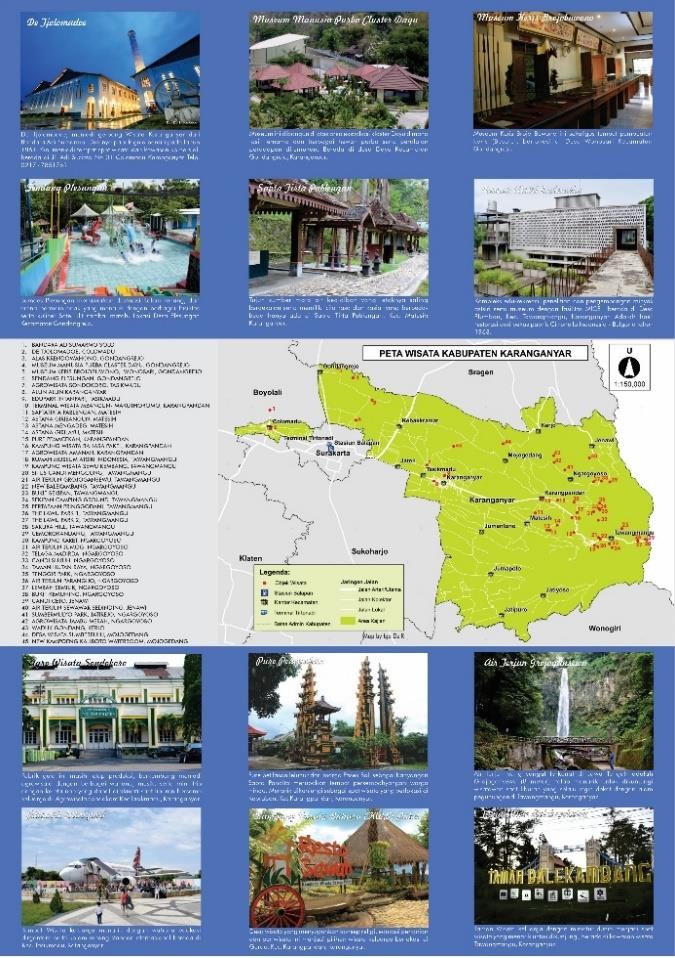 Pemilihan Duta Wisata di Rumah Atsiri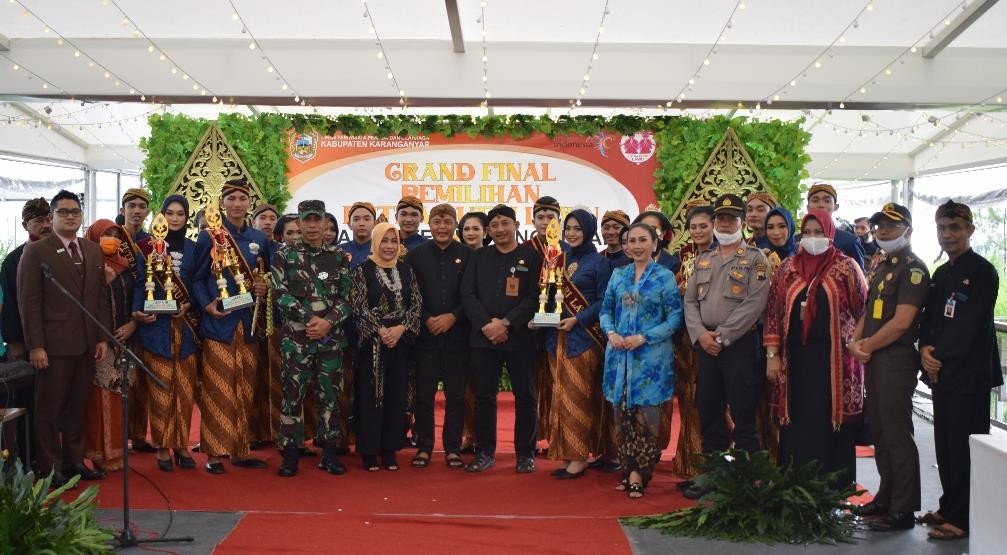 Fam Trip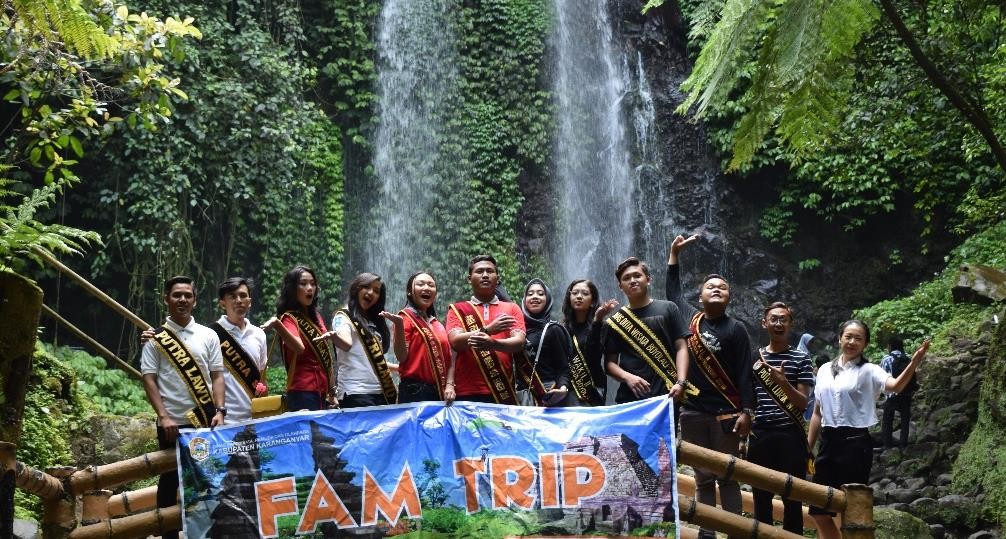 Realisasi anggaran untuk mendukung pencapaian Sasaran Strategis 1 pada program pengembangan pemasaran pariwisata adalah sebesar Rp.805.859.800,- atau 98.46% dari total pagu anggaran Rp.818.500.000,-. Sehingga terdapat efisiensi anggaran sebesar Rp.12.640.200,- atau 1,54%.Program Pengembangan Destinasi PariwisataSalah satu yang dibutuhkan wisatawan ke suatu tempat tujuan adalah adanya destinasi pariwisata yang memadai. Untuk memenuhi kebutuhan tersebut maka Program Pengembangan Destinasi Pariwisata menjadi program untuk menyediakan kebutuhan bagi wisatawan baik secara fisik maupun non fisik.Apabila kebutuhan dasar dan pelayanan kepada wisatawan seperti mushola, toilet, kuliner dan sarana prasarana pendukung lainnyaterpenuhi, maka diharapkan kunjungan wisata akan meningkat. Program Pengembangan Destinasi Pariwisata meliputi kegiatan yang berbasis pada penyediaan sarana dan prasarana dan peningkatan kompetensi pelaku pariwisata, yang terdiri dari:Pembangunan Sumber Air Bersih Kawasan Wisata Candi SukuhPembangunan	Talud	Kawasan	Wisata	Terminal	Mbangun Makuthoromo.Pelatihan Tata Kelola Destinasi Wisata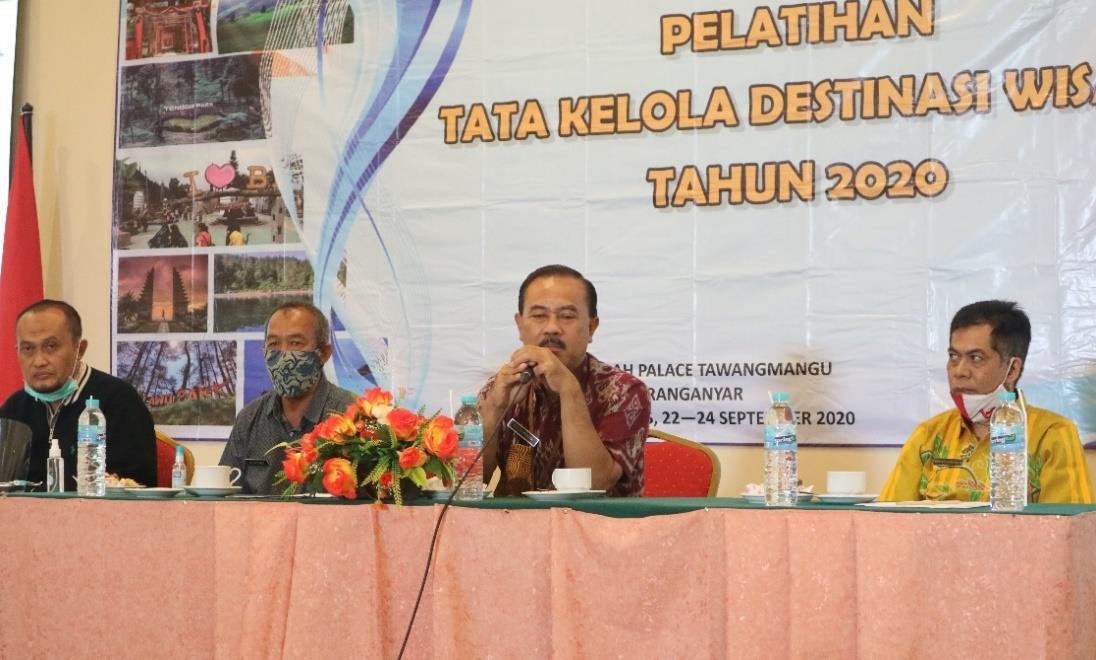 Pelatihan Tata Kelola Homestay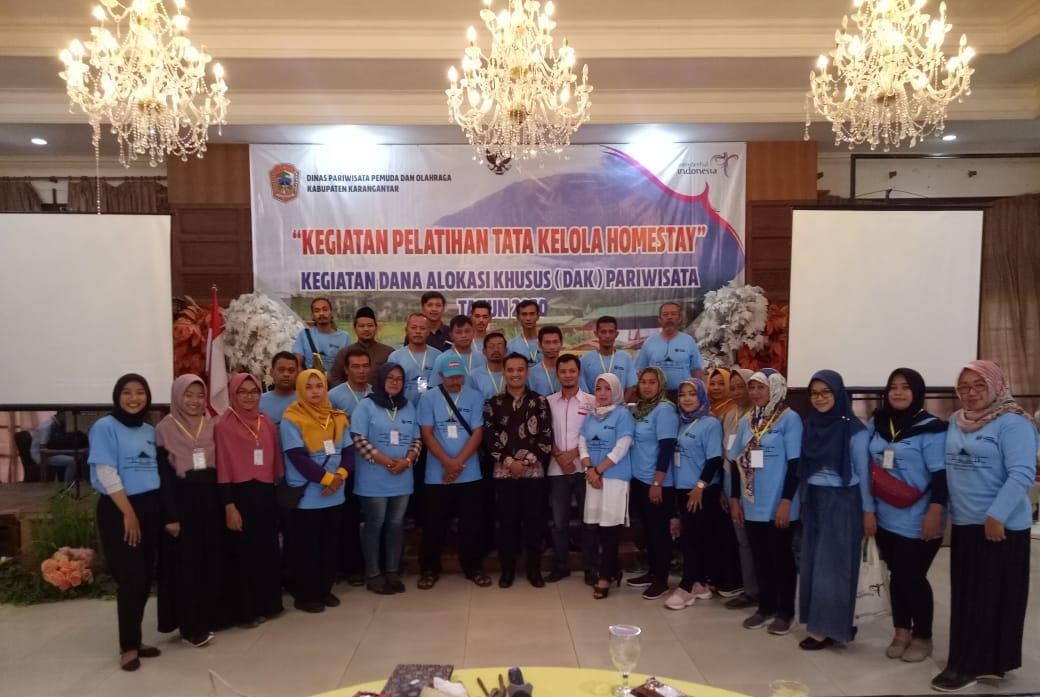 Pelatihan Pemandu Wisata Treking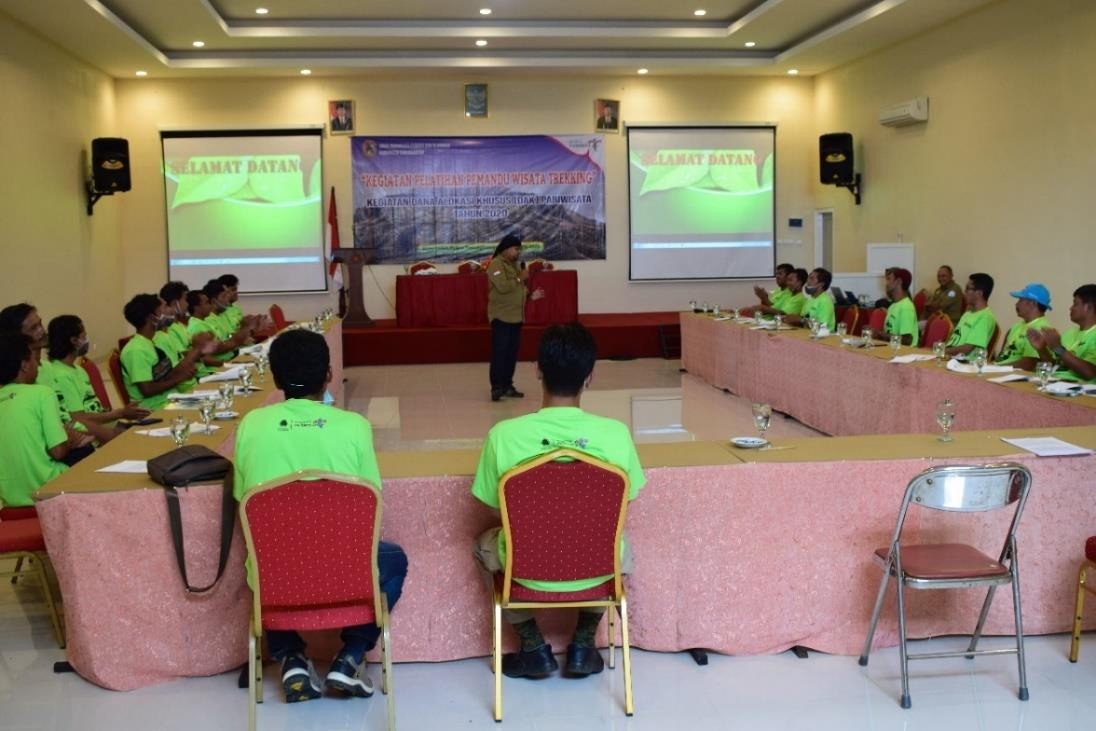 Pelatihan Pemandu Wisata Paralayang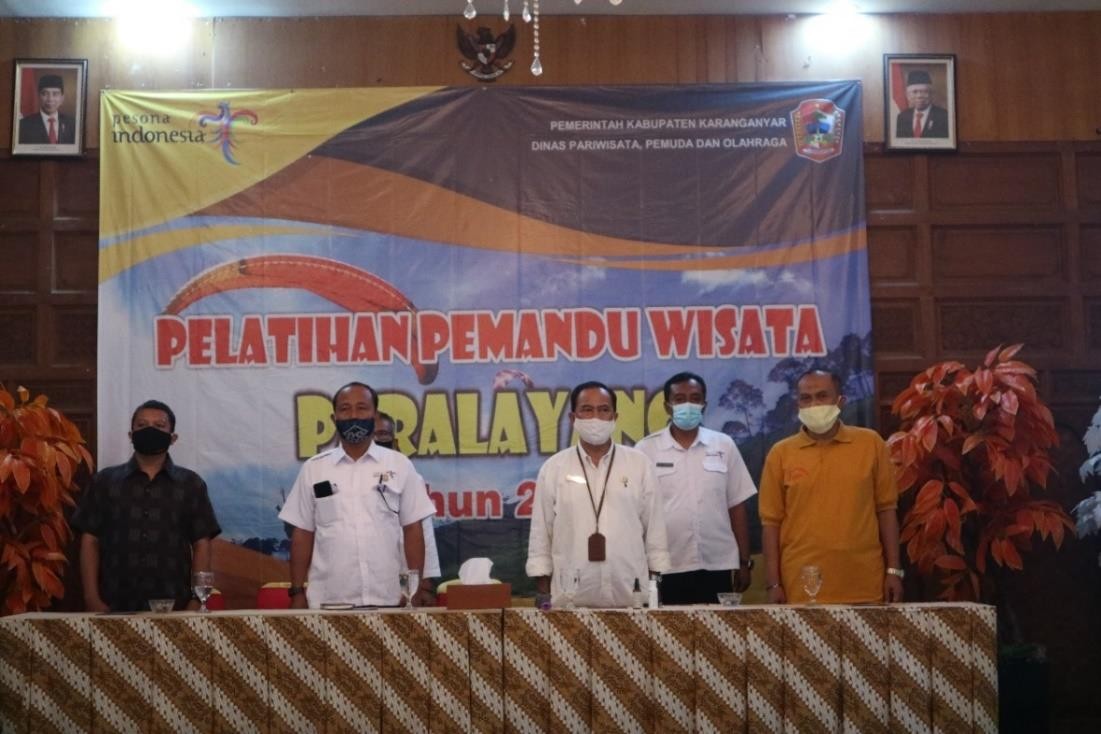 Realisasi anggaran untuk mendukung pencapaian Sasaran Strategis 1 pada program pengembangan destinasi pariwisata adalah sebesar Rp.2.258.019.054,- atau 49.54% dari total pagu anggaran Rp.4.558.404.000,-. Sehingga terdapat efisiensi anggaran sebesar Rp.2.300.384.946,- atau 50,46%. Realisasi rendah ini disebabkankarena gagalnya pembangunan Atraksi (daya tarik) kawasan wisata Candi Ceto yang bernilai Rp. 2.036.052.000,- karena permasalahan lahan yang belum bersertifikat pemerintah daerah.Program Pengembangan Usaha Ekonomi KreatifPada program ini terdiri dari kegiatan yang berhubungan dengan atraksi dan ekonomi kreatif dengan basis kearifan lokal. Program pengembangan usaha ekonomi kreatif terdiri dari kegiatan:Fasilitasi Kegiatan Ekonomi KreatifPeringatan Hari Gunung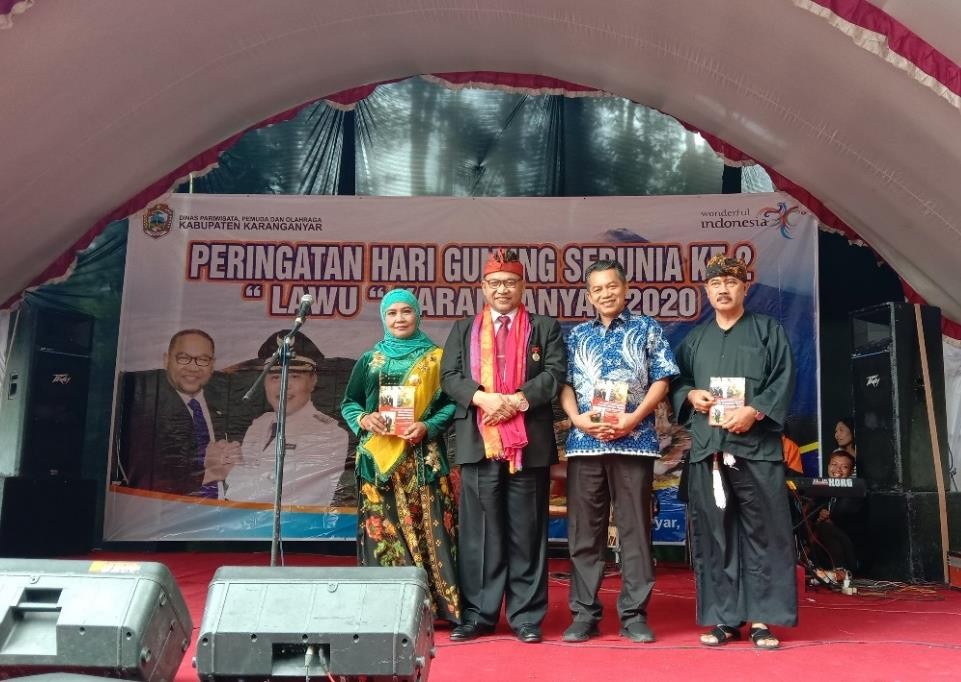 Peningkatan Kapasitas Ekonomi Kreatif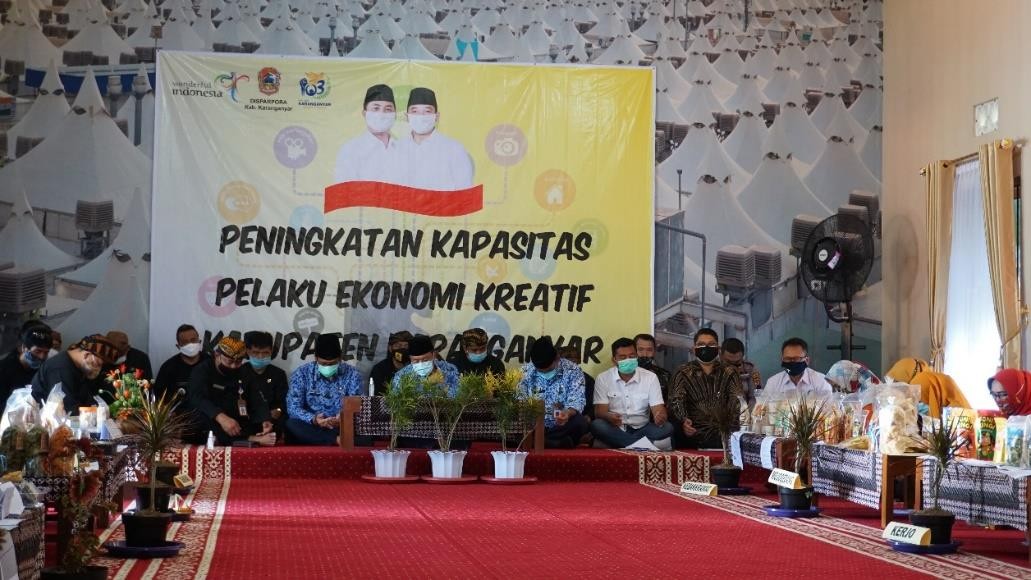 Realisasi anggaran untuk mendukung pencapaian Sasaran Strategis 1 pada program pengembangan kemitraan adalah sebesar Rp.232.802.000,- atau 99.78% dari total pagu anggaran Rp.233.312.000,-. Sehingga terdapat efisiensi anggaran sebesar Rp.510.000,- atau 0.22%.Analisa	Sasaran	Strategis	2	(Meningkatnya	Fasilitasi	Bidang Kepemudaan dan Keolahragaan)Sasaran strategis ini ditentukan berdasarkan pertimbangan bahwa diperlukan suatu bentuk fasilitasi kepada pemuda baik dari sisi ketrampilan dan keahlian sehingga menjadi pelopor dalam pembangunan dan berperan aktif dalam organisasi kepemudaan. Dan dalam bentuk fasilitasi olahraga sehingga lebih banyak prestasi yang dihasilkan baik di tingkat regional/nasional maupun internasional.Perbandingan Target dan Realisasi KinerjaTolok ukur capaian Sasaran Strategis 2 terdiri dari 3 (tiga) indikator yaitu persentase organisasi kepemudaan yang aktif, persentase wirausaha muda, dan persentase peningkatan atlet berprestasi. Untuk mengukur capaian kinerja pada Sasaran Strategis dimaksud maka dilakukan pengukuran kinerja seperti pada tabel 3.7 sebagai berikut:Tabel 3. 7 Capaian Kinerja Tahun 2020 berdasarkan TargetPenilaian kinerja dilakukan dengan memberikan peringkat capaian kinerja sesuai dengan skala pengukuran kinerja LKjIP pada Tabel 3.1. Berdasarkan Tabel 3.7 pencapaian tiga indikator kinerja pada sasaran 2 Tahun 2020 secara umum capaian kinerja tercapai sebesar 158.12% ataukategori Sangat Tinggi. Angka tersebut dapat dijabarkan dalam urusan Pemuda dan Olahraga dengan indikator sasaran %Organisasi kepemudaan yang aktif dengan target 11 organisasi kepemudaan aktif dapat terealisasi 10 organisasi kepemudaan aktif dengan tingkat capaian 86.56%. Target dapat dicapai dengan kategori tinggi. Untuk Indikator kinerja sasaran %Wirausaha muda dengan target 971 pemuda berwirausaha dapat terealisasi 853 pemuda berwirausaha dengan tingkat capaian 87.81%. Dengan demikian target dapat dicapai dengan kategori Tinggi. Untuk indikator sasaran %Peningkatan atlet berprestasi dengan target 5 medali dapat terealisasi 15 medali dengan tingkat capaian 300%.5. Perbandingan Indikator Kinerja Periode RPJMD 2018-2023Adanya capaian kinerja merupakan target Organisai Perangkat Daerah dalam memberikan kontribusi terhadap kemajuan daerah dan meningkat dari tahun ke tahun. Perbandingan realisasi kinerja tahun 2020 dengan tahun sebelumnya dapat dilihat pada Tabel 3.8 sebagai berikut.Tabel 3. 8 Capaian Kinerja Tahun 2020 Dibandingkan dengan Dua Tahun TerakhirBerdasarkan Tabel 3.8 dapat dilihat bahwa realisasi 2020 masih rendah jika dibandingkan dengan tahun 2019 dan 2018. Hal ini tidak lepas dari kondisi pandemi Covid-19 yang secara program dan kegiatan berkurang dan kegiatan yang dilaksanakan tidak bisa maksimal. Seperti capaian organisasi kepemudaan yang aktif dari tahun 2018-2020 masih sama berjumlah 10 organisasi kepemudaan aktif. Selanjutnya untuk capaian wirausaha muda mengalami penurunan dari tahun sebelumnya dengan jumlah 853 pemuda berwirausaha. Dan untuk capaian peningkatan atlitberprestasi juga mengalami penurunan dari tahun sebelumnya yaitu 2018 sebanyak 10 medali, 2019 sebanyak 47 medali, dan tahun 2020 sebanyak15 medali.Perbandingan Realisasi Kinerja dengan Target Jangka MenengahPerhitungan realisasi capaian kinerja tahun 2020 dibandingkan dengan target Jangka Menengah (RPJMD) mengukur sejauh mana perbandingan tingkat kinerja yang telah dicapai tahun ke-n dengan tahun akhir RPJMD. Hal tersebut tersaji dalam tabel 3.9 berikut.Tabel 3. 9 Capaian Kinerja Tahun 2020 Dibandingkan dengan Target Jangka MenengahBerdasarkan Tabel 3.9 menunjukkan capaian indikator sasaran kinerja pada Sasaran Strategis 2 pada tahun 2020 mengalami tren yang baik jika dibandingkan dengan target akhir Restra 2023. Terbukti trennya mendekati angka target akhir renstra dengan capaian rata-rata sebesar 59.12%. Sehingga dapat disimpulkan bahwa program dan kegiatan yang mendukung pencapaian sasaran strategis 2 sudah efektif dan efisien dengan masih ada tiga tahun untuk mencapai target Renstra 2023.Analisis Penyebab Keberhasilan Peningkatan KinerjaPencapaian sasaran strategis 2 dicerminkan dalam capaian Indikator Kinerja yaitu persentase organisasi kepemudaan yang aktif, persentase wirausaha muda, dan persentase peningkatan atlet berprestasi. Adapun evaluasi dan analisis secara rinci adalah bahwa pencapaian persentase organisasi kepemudaan yang aktif dengan capaian kinerja 86.56%, persentase wirausaha muda capaian kinerja 87.81%.Adapun untuk indikator organisasi kepemudaan yang aktif tercapai 86.56% dan tidak mengalami perubahan dari tahun sebelumnya yaitu sejumlah 10 organisasi pemuda yang aktif karena pada tahun 2020 tidak banyak kegiatan kepemudaan dan tidak ada kompetisi pemuda prestasi. Dan persentase wirausaha muda tercapai 87.81%. Pencapaian ini menurun dari tahun sebelumnya karena tahun 2020 sektor ekonomi merupakan hal yang paling terdampak dengan adanya pandemi Covid-19 sehingga banyak wirausaha yang kesulitan dalam kurun waktu hampir satu tahun. Menyikapi hal tersebut maka perlu memperbanyak pengembangan kewirausahaan berbasis klaster agar dapat memberikan pilihan kepada pemuda sesuai permintaan.Sedangkan pencapaian persentase peningkatan atlet berprestasi melebihi target capaian kinerja yang telah ditetapkan dengan capaian kinerja 300%. Tiga indikator sasaran strategis 2 sudah mendekati target renstra.Pada Tahun 2020 terdapat perubahan target dari jumlah prestasi olahraga. Dari target 20 medali mengalami perubahan menjadi 5 medali. Hal ini disebabkan karena pandemi Covid-19 yang membuat banyak kompetisi ditiadakan termasuk POPDA Provinsi yang Kabupaten Karanganyar mempunyai peluang besar meraih medali lebih banyak. 15 medali yang diraih dari cabang Taekwondo Kejuaraan Poomsae Piala Menpora pun dilaksanakan secara virtual dengan rincian 4 medali emas, 2 medali perak, dan 9 medali perunggu.Capaian yang tergolong sangat tinggi tersebut dapat tercapai karena beberapa hal diantaranya:Komitmen pemerintah daerah dalam pelaksanaan anggaran berbasis kinerja.Adanya kerjasama antara lembaga terkait dengan pembinaan pemuda yang berkolaborasi dengan organisasi kepemudaanAdanya pembinaan olahraga prestasi melalui pembinaan atlit prestasi daerah yang bekerjasama dengan organisasi keolahragaan.Adanya sinergitas dalam pembinaan pemuda dan atlit berprestasi.Adanya reward dan penghargaan dari Pemerintah Daerah untuk pemuda dan atlet berprestasi yang dapat memicu semangat untuk mencapai prestasi tertinggi.Analisis Program/Kegiatan Penunjang KeberhasilanUrusan, program dan kegiatan yang mendukung tercapainya kinerja program yaitu:Program Peningkatan Peran Serta KepemudaanProgram ini merupakan program untuk membekali pemuda agar mampu mengembangkan diri melalui ketrampilan, keahlian dan wirausaha sehingga dapat menjadi pelopor pembangunan daerah. Pada program ini terdiri dari satu kegiatan yaitu Kegiatan Fasilitasi Peningkatan Peran Serta Kepemudaan. Dalam kegiatan ini terdapat beberapa aktivitas diantaranya:Seleksi dan Pengiriman PaskibrakaLomba TUB dan BB tingkat KabupatenPengiriman Kejuaraan Pemuda Berprestasi Antar Daerah Tingkat Provinsi dan NasionalPendataan Potensi Kepemudaan Kabupaten KaranganyarFasilitasi Sinkronisasi dan Koordinasi Kebijakan KepemudaanDisisi lain, pada Tahun 2020 Kabupaten Karanganyar tidak mengirimkan pemuda berprestasi tingkat Provinsi maupun Nasional karena tidak adanya kejuaraan/perlombaan yang dilaksanakan karena pandemi Covid-19. Namun Kabupaten Karanganyar telah menyiapkan pemuda terbaik di tingkat Kabupaten dengan melaksanakan seleksi dan telah dilatih dan dibina untuk mengikuti kejuaraan tingkat Provinsi maupun Nasional. Berikut kejuaraan yang berpeluang mendapat medali namun ditiadakan karena pandemi Covid-19 seperti dalam Tabel 3.10.Tabel 3. 10 Kejuaraan yang ditiadakan di Tahun 2020Realisasi anggaran untuk mendukung pencapaian Sasaran Strategis 2 pada program peningkatan peran serta kepemudaan adalah sebesar Rp.328.392.700,- atau 99.51% dari total pagu anggaranRp.330.000.000,-.   Sehingga	terdapat efisiensi anggaran sebesar Rp.1.607.300,- atau 0,49%.Program Pembinaan dan Pemasyarakatan OlahragaProgram ini berkaitan langsung dengan prestasi atlet olahraga dan mengenalkan masyarakat tentang olahraga. Program ini terdiri dari satu kegiatan yaitu Kegiatan Fasilitasi Kegiatan Keolahragaan. Kegiatan ini terdiri dari:Pendidikan dan Latihan Olahraga Pelajar (PPLD)Seleksi POPDA tingkat Kabupaten.Pengiriman Kejuaraan POPDA tingkat KaresidenanFasilitasi dan Sinkronisasi dan Koordinasi Kebijakan KeolahragaanFasilitasi Olahraga MasyarakatFasilitasi Penyelenggaraan Kegiatan Keolahragaan Pegawai, dan MasyarakatTahun 2020 Kabupaten Karanganyar mengirimkan atlit berprestasi tingkat Provinsi maupun Nasional secara terbatas karena tidak adanya kejuaraan/perlombaan yang dilaksanakan secara langsung karena pandemi Covid-19. Padahal Kabupaten Karanganyar telah menyiapkan pemuda terbaik di tingkat Kabupaten dengan melaksanakan seleksi dan telah dilatih dan dibina untuk mengikuti kejuaraan tingkat Provinsi maupun Nasional. Salah satu Kejuaraan yang ditiadakan dan berpeluang besar mendapat medali adalah POPDA tingkat Provinsi yang tahun 2019 mendapatkan 47 medali. Pada Tahun 2020, diharapkan POPDA tingkat Provinsi meraih medali lebih banyak daripada tahun 2019.Meskipun tidak ada kejuaraan yang ditandingkan secara langsung, Kabupaten Karanganyar masih mendapatkan 15 medali dari kejuaraan Poomsae Piala Menpora yang ditandingkan secara Virtual. Berikut rincian medali yang diperoleh pada Tabel 3.11.Tabel 3. 11 Perolehan Medali berdasarkan Cabang Olahraga Tahun 2019Realisasi anggaran untuk mendukung pencapaian Sasaran Strategis 2 pada Program pembinaan dan pemasyarakatan olahraga adalah sebesar Rp.897.349.250,- atau 91.06% dari total pagu anggaran Rp.985.400.000,-. Sehingga terdapat efisiensi anggaran sebesar Rp.88.050.750,- atau 8,94%.Program Peningkatan Sarana dan Prasarana OlahragaProgram ini dalam bentuk penyediaan fasilitas sarana dan prasarana olahraga masyarakat yang terdiri dari satu kegiatan yaitu Kegiatan Rehabilitasi Sedang/Berat Sarana Prasarana Olahraga yang terdiri dari aktivitas seperti:Pemeliharaan rutin/berkala sarana dan prasarana olahragaRehabilitasi GOR RM. Said KaranganyarRealisasi anggaran untuk mendukung pencapaian Sasaran Strategis 2 pada Program peningkatan sarana dan prasarana olahraga adalah sebesar Rp.79.500.000,- atau 99.38% dari total pagu anggaran Rp.80.000.000,-. Sehingga terdapat efisiensi anggaran sebesar Rp.500.000,- atau 0,62%.Analisis Efisiensi Pengguaan Sumber DayaPencapaian sasaran strategis Dinas Pariwisata Pemuda dan Olahraga Kabupaten Karanganyar tidak terlepas dari aspek sumber daya yang dimiliki berupa sumber daya manusia, anggaran dan sarana dan prasrana. Meskipun jumlah SDM masih belum ideal sesuai anjab (analisis jabatan). Berdasarkan analisis jabatan jumlah ideal pegawai Dinas Pariwisata Pemuda dan Olahraga sebanyak 60 pegawai, sedangkan keadaan saat ini hanya 37 pegawai. Ada beberapa jabatan fungsional umum yang belum terisi disetiap bidang sehingga beban kerja menjadi bertambah bagi pegawai. Adapun kondisi sumber dayaaparatur dan kebutuhan pegawai di Dinas Pariwisata Pemuda dan Olahraga dapat dilihat pada tabel 3.12 sebagai berikut:Tabel 3. 12 Kebutuhan PegawaiDalam penggunaan anggaran juga memperhatikan unsur efisiensi dan kebutuhan, dilihat dari prioritas kegiatan dalam mencapai sasaran strategis Dinas Pariwisata Pemuda dan Olahraga.Terlebih dalam masa pandemi Covid- 19 saat ini, anggaran banyak yang direalokasikan ke penanganan Covid-19, sehingga diperlukan kreatifitas dan inovasi ditengah keterbatasan SDM maupun anggaran. Kebijakan Dinas Pariwisata Pemuda dan Olahraga dengan e-ticketing masuk destinasi wisata, dan Sistem Informasi Data Elektronik Olahraga Kepemudaan dan Kepariwisataan (SIDENOKK) merupakan salah satu inovasi untuk selalu memberikan pelayanan terbaik kepada masyarakat.Realisasi AnggaranRealisasi anggaran Dinas Pariwisata Pemuda dan Olahraga Kabupaten Karanganyar tahun anggaran 2020 dalam mendukung pencapaian sasaran strategis yaitu pagu anggaran pendukung pencapaian sasaran strategis sebesar Rp. 7.005.616.000,- (tujuh milyar lima juta enam ratus enam belas ribu rupiah), dengan penggunaan anggaran sebesar Rp. 4.601.922.804,- (empat milyar enam ratus satu juta sembilan ratus dua puluh dua ribu delapan ratus empat rupiah) atau 65.69%. Sehingga terdapat efisiensi anggaran sebesar Rp. 2.403.693.196,- (dua milyar empat ratus tiga juta enam ratus sembilan puluh tiga ribu seratus sembilan puluh enam rupiah) atau 34,31%. Penggunaan anggatan dalam pencapaian sasaran strategis dapat dilihat pada Tabel 3.13 sebagai berikut.Tabel 3. 13 Realisasi Anggaran Pendukung Capaian Sasaran StrategisAdapun anggaran secara keseluruhan, Dinas Pariwisata Pemuda dan Olahraga Kabupaten Karanganyar untuk Tahun Anggaran 2020 memperoleh alokasi anggaran dari Anggaran Pendapatan Belanja Daerah (APBD) Kabupaten dan Dana Alokasi Khusus (DAK) Anggaran Pendapatan Belanja Negara dari Kementrian Pariwisata dan Ekonomi Kreatif sebesar Rp. 13.162.629.000,- (Tiga belas milyar seratus enam puluh dua juta enam ratus dua puluh sembilan ribu rupiah) yang terdiri dari Belanja Tidak Langsung yang bersumber dari Anggaran Pendapatan Belanja Daerah Kabupaten Karanganyar sebesar Rp. 4.814.524.000,- (empat milyar delapan ratus empat belas juta lima ratus dua puluh empat ribu rupiah), dan belanja langsung yang bersumber dari Dana Alokasi Khusus (DAK) dan Anggaran Pendapatan Belanja Daerah (APBD) Kabupaten Karanganyar sebesar Rp. 8.348.105.000,- (delapan milyar tiga ratus empat puluh delapan juta seratus lima ribu rupiah). Dari total anggaran baik belanja langsung maupun tidak langsung terealisasi sebesar Rp. 9.770.845.410,- (sembilan milyar tujuh ratus tujuh puluh juta delapan ratus empat puluh lima ribu empat ratus sepuluh rupiah) atau sebesar 74,23%, dengan sisa anggaran Rp. 3.391.783.590,- (tiga milyar tiga ratus sembilanpuluh satu juta tujuh ratus delapan puluh tiga ribu lima ratus sembilan puluh rupiah) atau sebesar 25,77%. Sedangkan khusus untuk belanja langsung terealisasi sebesar Rp. 5.847.636.812,- (lima milyar delapan ratus empat puluh tujuh juta enam ratus tiga puluh enam ribu delapan ratus dua belas rupiah) atau sebesar 70,04% dan selisih anggaran yang tidak terealisasi sebesar Rp. 2.500.468.188,- atau sebesar 29,96%. Total anggaran atau belanja dan realisasi belanja Dinas Pariwisata Pemuda dan Olahraga Tahun 2020, berdasarkan jenis belanja pada Tabel 3.14.Tabel 3. 14 Realisasi Anggaran berdasarkan jenis belanjaBAB IV PENUTUPKesimpulanDinas Pariwisata Pemuda dan Olahraga Kabupaten Karanganyar adalah salah satu organisasi perangkat daerah (OPD) di lingkungan Pemerintahan Kabupaten Karanganyar yang mengemban tugas pokok membantu Bupati dalam penyelenggaraan Pemerintahan Daerah di Bidang Pariwisata, Kepemudaan dan Olahraga. Dinas Pariwisata Pemuda dan Olahraga Kabupaten Karanganyar melaksanakan 2 (dua) urusan yaitu Urusan Wajib Bukan Pelayanan Dasar (Kepemudaan dan Keolahragaan) serta Urusan Pilihan (Pariwisata). Tugas pokok dan fungsi Dinas Pariwisata Pemuda dan Olahraga Kabupaten Karanganyar tertuang dalam Peraturan Bupati Karanganyar Nomor 109 Tahun 2016.Tugas pokok dan fungsi Dinas Pariwisata Pemuda dan Olahraga Kabupaten Karanganyar dituangkan dalam program kerja dan kegiatan Dinas Pariwisata Pemuda dan Olahraga Kabupaten Karanganyar setiap tahunnya guna mewujudkan Visi dan Misi yang akan dicapai. Agar pelaksanaan tugas dan fungsi tersebut berjalan secara optimal maka diperlukan pengelolaan SDM, sumber dana dan sarana prasarana secara efektif dan seefisien mungkin.Pada tahun anggaran 2020 Dinas Pariwisata Pemuda dan Olahraga Kabupaten Karanganyar telah berhasil dalam melaksanakan tugas dan fungsinya berdasarkan capaian kinerja sasaran strategis yang sebagian besar memperoleh kategori Sangat Tinggi. Capaian Kinerja Dinas Pariwisata Pemuda dan Olahraga Kabupaten Karanganyar Tahun 2020 adalah sebagai berikut:Pengukuran rata - rata capaian kinerja seluruh Sasaran Strategis Dinas Pariwisata Pemuda dan Olahraga Kabupaten Karanganyar Tahun 2020 sebesar 149.34% (Sangat Tinggi).Rata - rata pencapaian Sasaran Strategis 1 Meningkatnya kinerja sektor pariwisata sebesar 123% (Sangat Tinggi).Rata - rata pencapaian Sasaran Strategis 2 Meningkatnya fasilitasi bidang kepemudaan dan keolahragaan sebesar 158.12% (Sangat Tinggi).Strategi Untuk Peningkatan KinerjaStrategi yang diperlukan guna meningkatkan kinerja Dinas Pariwisata Pemuda dan Olahraga Kabupaten Karanganyar di masa mendatang yaitu:Meningkatkan pembangunan dan pemeliharaan sarana prasarana destinasi pariwisata seperti pembangunan atraksi (daya tarik) dan amenitas kawasan wisata dan rehabilitasi Sapta Tirta Pablengan.Meningkatkan sistem pemasaran secara luas, dan mengadakan kerjasama dengan pengusaha industri pariwisata melalui media sosial, travel dialog, famtrip, maupun FGD strategi pemasaran wisata.Meningkatkan SDM tentang kepariwisataan, menciptakan pariwisata yang berbasis masyarakat dan menggiatkan usaha ekonomi kreatif seperti kegiatan Pelatihan tata kelola bisnis destinasi pariwisata, usaha homestay/pondok wisata dan desa wisata, Pelatihan pemandu wisata alam, budaya, dan paralayang serta FGD pembinaan ekonomi kreatif.Meningkatkan SDM bidang kepemudaan dan keolahragaan dengan mensinergikan kompetensi pemuda/atlet untuk dilakukan pembinaan dalam menunjang peningkatan prestasi.Meningkatkan kerjasama dengan stakeholder kepemudaan dan keolahragaan.Meningkatkan sarana prasarana kepemudaan dan keolahragaan sebagai wadah aktifitas kepemudaan dan keolahragaan seperti GOR dan Lapangan RM. Said.Demikian laporan akuntabilitas kinerja Instansi pemerintah Tahun 2020 Dinas Pariwisata Pemuda dan Olahraga Kabupaten Karanganyar, semoga bermanfaat sebagai bahan pertimbangan dan evaluasi untuk program kerja yang akan datang.Karanganyar, 30 Januari 2021 KEPALA DINAS PARIWISATA PEMUDA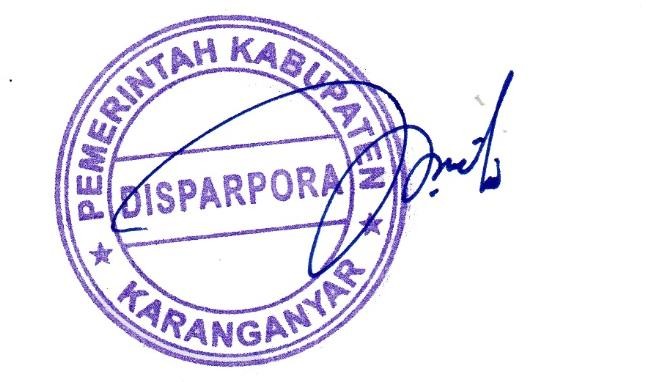 Unit KerjaEselonIIEselonIIIEselonIVJFUTotalKepala Dinas1---1Sekretariat-121316Bidang Destinasi Pariwisata-1258Bidang Pengembangan Pariwisata-1236Bidang Pemuda dan Olahraga-1236TotalTotalTotalTotalTotal37Unit KerjaGol. IVGol. IIIGol. IITotalKepala Dinas1--1Sekretariat110415Bidang Destinasi Pariwisata-718Bidang Pengembangan Pariwisata24-6Bidang Pemuda dan Olahraga1427TotalTotalTotalTotal37Unit KerjaPasca SarjanaSarjana/ D-4Ahli Madya/ D3SMA/ SMK/ STMSMP/ STTotalKepala Dinas-1---1Sekretariat2815-16Bidang Destinasi Pariwisata2213-8Bidang Pengembangan Pariwisata213--6Bidang Pemuda dan Olahraga22-2-6TotalTotalTotalTotalTotal37VisiMisiSasaran DaerahBerjuang Bersama Memajukan Karanganyar1.   Pembangunan	Infrastruktur Menyeluruh1.   Meningkatnya	kualitas	lingkunganhidupBerjuang Bersama Memajukan Karanganyar1.   Pembangunan	Infrastruktur Menyeluruh2. Menurunnya angka kecelakaan lalulintasBerjuang Bersama Memajukan Karanganyar1.   Pembangunan	Infrastruktur Menyeluruh3.   Meningkatnya	mitigasi	danpenanganan bencanaBerjuang Bersama Memajukan Karanganyar2. Pemberdayaan Perekonomian Rakyat1. Meningkatnya produktivitas sektorpertanian dan perikananBerjuang Bersama Memajukan Karanganyar2. Pemberdayaan Perekonomian Rakyat2. Meningkatnya produktivitas sektor akomodasi dan Makan Minum dalMPDRBBerjuang Bersama Memajukan Karanganyar2. Pemberdayaan Perekonomian Rakyat3. Meningkatnya produktivitas sektorperdaganganBerjuang Bersama Memajukan Karanganyar2. Pemberdayaan Perekonomian Rakyat4. Meningkatnya produktivitas sektorindustri pengolahanBerjuang Bersama Memajukan Karanganyar2. Pemberdayaan Perekonomian Rakyat5. Meningkatnya nilai investasi daerahBerjuang Bersama Memajukan Karanganyar3. Pendidikan Gratis SD/SMP dan Kesehatan Gratis1. Meningkatnya kualitas pendidikanBerjuang Bersama Memajukan Karanganyar3. Pendidikan Gratis SD/SMP dan Kesehatan Gratis2.   Meningkatnya	derajat	KesehatanmasyarakatBerjuang Bersama Memajukan Karanganyar4. Pembangunan Desa sebagaiPusat PertumbuhanMeningkatnya	kemajuan	dankemandirian desaBerjuang Bersama Memajukan Karanganyar5.   Peningkatan	KualitasKeagamaan,	Sosial budaya, Pemberdayaan Perempuan, Pemuda dan Olahraga1. Meningkatnya kualitas keagamaandalam keberagamanBerjuang Bersama Memajukan Karanganyar5.   Peningkatan	KualitasKeagamaan,	Sosial budaya, Pemberdayaan Perempuan, Pemuda dan Olahraga2.   Meningkatnya	pelestarian	danpengelolaan kebudayaanBerjuang Bersama Memajukan Karanganyar5.   Peningkatan	KualitasKeagamaan,	Sosial budaya, Pemberdayaan Perempuan, Pemuda dan Olahraga3.   Meningkatnya	prestasi	pemudadan olahragaBerjuang Bersama Memajukan Karanganyar5.   Peningkatan	KualitasKeagamaan,	Sosial budaya, Pemberdayaan Perempuan, Pemuda dan Olahraga4. Meningkatnya kesejahteraan sosialBerjuang Bersama Memajukan Karanganyar5.   Peningkatan	KualitasKeagamaan,	Sosial budaya, Pemberdayaan Perempuan, Pemuda dan Olahraga5. Meningkatnya kualitas pembangunangender dan perlindungan anakBerjuang Bersama Memajukan Karanganyar5.   Peningkatan	KualitasKeagamaan,	Sosial budaya, Pemberdayaan Perempuan, Pemuda dan Olahraga6. Meningkatnya pemerintahan yang akuntabel, efisien, dan efektif sertapelayanan yang berkualitasNOSASARAN STRATEGISINDIKATOR KINERJAKONDISI AWALTARGET KINERJATARGET KINERJATARGET KINERJATARGET AKHIR201820192020202120222023PERIODERENSTRA1345678910111Meningkatnya kinerja sektor pariwisataPersentase PAD Sektor Pariwisata0.63%0.65%0.67%0.69%0.71%0.73%0,73%2MeningkatnyaPersentase50%50%55%60%65%70%70%fasilitasiorganisasibidangpemudakepemudaanyang aktifdankeolahragaanPersentase wirausaha0,0055%0,0055%0,0057%0,0059%0,0061%0,0063%0,0063%mudaPersentase10%10%20%30%40%50%50%peningkatanatlitberprestasiNOSASARANINDIKATOR KINERJATahun 2020Tahun 2020SASARANTargetTarget Perubahan123451Meningkatnya kinerja sektor pariwisataPersentase PAD Sektor Pariwisata0.67%0.26%2MeningkatnyaPersentase organisasi pemuda55%55%fasilitasi bidangyang aktifkepemudaan dankepemudaan danPersentase wirausaha muda0.0057%0.0057%keolahragaanPersentase wirausaha muda0.0057%0.0057%keolahragaanPersentase peningkatan atlit berprestasi20%5%NO1STRATEGI2PROGAM3KEGIATAN41Mengembangkan pemasaran yang berkualitas melalui media massa, jejaring sosial, aplikasi online, melaksanakan pameran di dalam dan luar daerah dan menyelenggara- kan event-event sebagai sarana promosi pariwisataProgram Pengembangan Pemasaran PariwisataPemasaran WisataNO1STRATEGI2STRATEGI2PROGAM3KEGIATAN42Meningkatkan destinasi	dan SDM pariwisatakualitas pembinaanProgram Pengembangan Destinasi PariwisataPengelolaan dan Pengembangan Obyek WisataPelatihan dan Pembinaan Sumber Daya Manusia KepariwisataanPembangunan Amenitas Pariwisata3Meningkatkan fasilitasi dan pembinaan pelaku usaha ekonomi kreatifMeningkatkan fasilitasi dan pembinaan pelaku usaha ekonomi kreatifProgram Pengembangan Usaha Ekonomi KreatifFasilitasi Kegiatan Ekonomi Kreatif4Meningkatkan pembinaan dan pelatihan SDM kepemudaan dan keolahragaanMeningkatkan pembinaan dan pelatihan SDM kepemudaan dan keolahragaanProgram Peningkatan Peran Serta KepemudaanFasilitasi Peningkatan Peran Serta Kepemudaan4Meningkatkan pembinaan dan pelatihan SDM kepemudaan dan keolahragaanMeningkatkan pembinaan dan pelatihan SDM kepemudaan dan keolahragaanProgram Pembinaan dan Pemasyarakatan OlahragaFasilitasi Kegiatan Keolahragaan5Meningkatkan	sarana prasarana kepemudaaan dan keolahragaanMeningkatkan	sarana prasarana kepemudaaan dan keolahragaanProgram Peningkatan Sarana dan Prasarana OlahragaRehabilitasi Sarana dan Prasarana OlahragaSasaran StrategisIndikator KinerjaSatuanTargetMeningkatnya kinerjasektor pariwisataPersentase PAD SektorPariwisata%0.67%Meningkatnya fasilitasi bidang kepemudaan dan keolahragaanPersentase organisasikepemudaaan yang aktif%55%Meningkatnya fasilitasi bidang kepemudaan dan keolahragaanPersentase wirausaha muda%0.0057%Meningkatnya fasilitasi bidang kepemudaan dan keolahragaanPersentase peningkatan atlitberprestasi%20%Sasaran StrategisIndikator KinerjaSatuanPerubahanTarget 2020Meningkatnya kinerjasektor pariwisataPersentase PAD SektorPariwisata%0.26%Meningkatnya fasilitasi bidang kepemudaan dan keolahragaanPersentase organisasikepemudaaan yang aktif%55%Meningkatnya fasilitasi bidang kepemudaan dan keolahragaanPersentase wirausaha muda%0.0057%Meningkatnya fasilitasi bidang kepemudaan dan keolahragaanPersentase peningkatan atlitberprestasi%5%NoSasaran StrategisAnggaranPersentaseKeterangan1Meningkatnya kinerja sektor pariwisataRp. 5.610.216.00067.20 %Didukung oleh 3 Program yaituProgram Pengembangan Pemasaran PariwisataProgram Pengembangan Destinasi PariwisataProgram Pengembangan Usaha Ekonomi Kreatif2Meningkatnya fasilitasi bidang kepemudaan dan keolahragaanRp. 1.395.400.00016.72 %Didukung oleh 3 Program yaitu:Program Peningkatan Peran Serta KepemudaanProgram Pembinaan dan Pemasyarakatan OlahragaProgram Peningkatan Sarana dan Prasarana OlahragaNO	Interval Nilai Realisasi Kinerja	Kriteria Penilaian Realisasi KinerjaNO	Interval Nilai Realisasi Kinerja	Kriteria Penilaian Realisasi KinerjaNO	Interval Nilai Realisasi Kinerja	Kriteria Penilaian Realisasi Kinerja123191 ≤ 100 %Sangat Tinggi276 ≤ 90 %Tinggi366 ≤ 75 %Sedang451 ≤ 65 %Rendah5≤ 50 %Sangat RendahTahun 2020Tahun 2020Tahun 2020Tahun 2020Tahun 2020Sasaran StrategisIndikator KinerjaPerubahanTargetRealisasiCapaian(%)(1)(2)(3)(4)(5)Meningkatnya kinerjasektor pariwisataPersentase PAD SektorPariwisata0.26%0.32%123%Meningkatnya fasilitasi bidang kepemudaan dan keolahragaanPersentase organisasi kepemudaaan yangaktif55%47.61%86.56%Meningkatnya fasilitasi bidang kepemudaan dan keolahragaanPersentase wirausahamuda0.0057%0.0050%87.81%Meningkatnya fasilitasi bidang kepemudaan dan keolahragaanPersentase peningkatan atlitberprestasi5%15%300%Tahun 2020Tahun 2020Tahun 2020Tahun 2020Tahun 2020Tahun 2020Sasaran StrategisIndikator KinerjaPerhitunganPerubahan TargetRealisasi%Capaian(1)(2)(3)(4)(5)Meningkatnya kinerja sektor pariwisataPersentase PAD Sektor PariwisataRp. 1.002.205.093----------------------- x 100%Rp. 794.600.0000.26%(Rp. 794.600.000)0.32%(Rp. 1.002.205.093)123%Meningkatnya fasilitasi bidang kepemudaan dan keolahragaanPersentase organisasi kepemudaaan yang aktif10--------- x 100%2155%(11)47.61%(10)86.56%Persentase wirausaha muda853----------- x 100%1703850.0057%(971)0.0050%(853)87.71%Persentase peningkatan atlit berprestasi15------ x 100%55%(5)15%(15)300%Indikator KinerjaTahun 2020Tahun 2020Tahun 2020Indikator KinerjaTargetRealisasi% Capaian(1)(2)(3)(4)Persentase PAD sektor pariwisataRp. 794.600.000,-(0.26%)Rp. 1.002.205.093,-(0.32%)123%TahunJumlah PAD SektorPariwisata (Rp)Target Renstra(%)PersentaseRealisasi (%)123420182.193.750.7130.6310020192.197.407.9490.65113.1820201.002.205.0930.2612320210.6920220.7120230.73Indikator KinerjaRealisasi Tahun2020Target Akhir RPJMD 2023% Capaian s/d 2020 terhadap targetakhir 2023(1)(2)(4)(5)Persentase PAD sektor pariwisata0.32%0.73%43.83%Tahun 2019Tahun 2019TargetRealisasi% Capaian(1)(2)(2)(3)(4)(5)1Persentase	organisasikepemudaan yang aktifPersentase	organisasikepemudaan yang aktif55%47.61%86.56%2Persentasemudawirausaha0.0057%0.0050%87.81%3Persentase	peningkatanatlet berprestasiPersentase	peningkatanatlet berprestasi5%15%300%Persentase capaian Sasaran Strategis 2Persentase capaian Sasaran Strategis 2Persentase capaian Sasaran Strategis 2Persentase capaian Sasaran Strategis 2Persentase capaian Sasaran Strategis 2158.12%Indikator KinerjaCapaian Tahun	Tahun 2020Capaian Tahun	Tahun 2020Capaian Tahun	Tahun 2020Capaian Tahun	Tahun 2020Capaian Tahun	Tahun 2020Indikator Kinerja20182019TargetRealisasi%(1)(2)(3)(4)(5)(6)Persentase organisasikepemudaan yang aktif50%50%55%47.61%86.56%Persentase wirausahamuda0.0053%0.0055%0.0057%0.0050%87.81%Persentase peningkatan atlet berprestasi10%47%5%15%300%Capaian Tahun	Target Akhir	% Capaian s/dIndikator Kinerja	Renstra	2020 terhadapCapaian Tahun	Target Akhir	% Capaian s/dIndikator Kinerja	Renstra	2020 terhadapCapaian Tahun	Target Akhir	% Capaian s/dIndikator Kinerja	Renstra	2020 terhadapCapaian Tahun	Target Akhir	% Capaian s/dIndikator Kinerja	Renstra	2020 terhadapCapaian Tahun	Target Akhir	% Capaian s/dIndikator Kinerja	Renstra	2020 terhadap201920202023target akhir 2023(1)(2)(3)(4)(5)Persentase organisasikepemudaan yang aktif50%47.61%70%68.01%Persentase wirausahamuda0.0055%0.0050%0.0063%79.36%Persentase peningkatanatlet berprestasi47%15%50%30%NoJenis KejuaraanKeterangan1Pemuda Pelopor(Semua Kategori)Kejuaraan tingkat Provinsi dan Nasional ditiadakan karena pandemi Covid-192Lomba TUB dan BB (Semua Kategori)Kejuaraan tingkat Provinsi dan Nasional ditiadakan karena pandemi Covid-19Jenis Medali	Jumlah TotalJenis Medali	Jumlah TotalJenis Medali	Jumlah TotalJenis Medali	Jumlah TotalJenis Medali	Jumlah TotalJenis Medali	Jumlah TotalNOCabang OlahragaEmasPerakPerungguPerolehanMedali1Taekwondo42915Struktur OrganisasiKebutuhanKeadaan Saat iniKepala11Sekretariat2516Bidang Destinasi Pariwisata128Bidang Pengembangan Pariwisata106Bidang Pemuda dan Olahraga126Jumlah6037Anggaran	RealisasiSasaran Strategis	Program	%(Rp)	(Rp)Anggaran	RealisasiSasaran Strategis	Program	%(Rp)	(Rp)Anggaran	RealisasiSasaran Strategis	Program	%(Rp)	(Rp)Anggaran	RealisasiSasaran Strategis	Program	%(Rp)	(Rp)Anggaran	RealisasiSasaran Strategis	Program	%(Rp)	(Rp)12345Meningkatnya kinerja sektor pariwisataProgram PengembanganPemasaran Pariwisata818,500,000805,859,80098.46Meningkatnya kinerja sektor pariwisataProgram PengembanganDestinasi Pariwisata4,558,404,0002,258,019,05449.54Meningkatnya kinerja sektor pariwisataProgram PengembanganUsaha Ekonomi Kreatif233,312,000232,802,00099.78Meningkatnya sarana prasarana kepemudaan dan keolahragaanProgram PeningkatanPeran Serta Kepemudaan330,000,000328,392,70099.51Meningkatnya sarana prasarana kepemudaan dan keolahragaanProgram Pembinaan danPemasyarakatan Olahraga985,400,000897,349,25091.06Meningkatnya sarana prasarana kepemudaan dan keolahragaanProgram Peningkatan Sarana dan PrasaranaOlahraga80,000,00079,500,00099.38JumlahJumlah7,005,616,0004,601,922,80465.69NoUraianAnggaran (Rp)Realisasi (Rp)	%Realisasi (Rp)	%Belanja13.162.629.0009.777.845.41074.231Belanja Operasi9.570.450.0008.450.309.35688.30- Belanja Pegawai4.814.524.0003.923.208.59881.49- Belanja Barang dan Jasa4.715.926.0004.487.632.75895.16- Belanja Hibah40.000.00039.468.00098.672Belanja Modal3.592.179.0001.320.536.05436.76